Caribbean Efficient and Green-Energy Buildings ProjectEnvironmental and Social Management Framework (ESMF)DRAFT FOR DISCUSSIONMay 11, 2023LIST OF ANNEXES ANNEX 1: PROPOSED SUB-PROJECT SITESANNEX 2: EXCLUSION LISTANNEX 3: ENVIRONMENTAL AND SOCIAL SCREENING FORMANNEX 4: ENVIRONMENTAL AND SOCIAL CODES OF PRACTICE (ESCOPs) ANNEX 5: ENVIRONMENTAL AND SOCIAL MANAGEMENT PLAN (ESMP) TEMPLATEANNEX 6: LABOR MANAGEMENT PROCEDURESANNEX 7:  CODE OF CONDUCT TEMPLATEANNEX 8:  INCIDENT FORMANNEX 9: OUTLINES OF OTHER RELEVANT MANAGEMENT PLANSANNEX 10: CHANCE FIND PROCEDURESANNEX 11: BI-ANNUAL PROJECT PROGRESS REPORTING TEMPLATEANNEX 12: E&S MONITORING AT SUB-PROJECT LEVEL FORMLIST OF TABLESTABLE 1 RELEVANT WORLD BANK ESSS TABLE 2 OTHER GRENADA LEGISLATION, POLICIES AND PLANS RELEVANT TO THE PROJECTTABLE 3 OTHER SAINT LUCIA LEGISLATION, POLICIES AND PLANS RELEVANT TO THE PROJECTTABLE 4 ENVIRONMENTAL AND SOCIAL RISKS AND MITIGATION MEASURESTABLE 5 PROJECT CYCLE AND E&S MANAGEMENT PROCEDURESTABLE 6 RISK ASSESSMENT MATRIXTABLE 7 DOCUMENTATION REQUIREMENTS BY RISK RATINGTABLE 8 PROPOSED TRAINING AND CAPACITY BUILDING APPROACHTABLE 9 ESTIMATED ESMF IMPLEMENTATION BUDGETSAbbreviations
Executive SummaryEnergy security due to dependency on imported fuels is one of the greatest challenges facing the Caribbean region despite having significant indigenous renewable energy resources. Between the Organization of Eastern Caribbean States (OECS) countries, Grenada and Saint Lucia are the most vulnerable with less than 1.5% of electricity production from renewable energy (solar), and over 96% of the generation capacity from diesel gensets despite having significant indigenous renewable energy resources. The Caribbean Efficient and Green Energy Buildings Program is a regional Series of Projects (SoP) designed to address common challenges in the energy sector that countries in the region face. The Caribbean Efficient and Green-Energy Buildings Project (hereafter referred to as the Project) is the first proposed project in the series and will include Grenada and Saint Lucia.  The World Bank will be supporting Grenada’s Ministry of Climate Resilience, the Environment and Renewable Energy and Saint Lucia’s Ministry of Infrastructure, Ports, Transport, Physical Development and Urban Renewal in implementing the Project. Project Development Objective: The objectives of this Series of Projects and Project Development Objective (PDO) are to enhance the efficiency of energy use in public buildings and increase the renewable energy (RE) supply for public buildings in Eastern Caribbean countries.  The project comprises of the following components:Component 1 of the project will promote investments in energy efficiency (EE) measures and distributed renewable energy (DRE) systems installed on rooftops or in public spaces for public buildings.  In both Grenada and Saint Lucia, Component 1 activities will include EE retrofits and distributed renewable energy (DRE) systems in public buildings, specifically: Technical assistance for identification, design, construction, and operation phases. Investments in passive and active energy efficiency measures (including improvements in building control systems), DRE systems, solar water heater systems, battery storage and safe disposal of used equipment and materials. Capacity building to integrate and manage DRE and develop modern energy-management systems Activities under Component 1 will be implemented at government buildings and facilities (sub-project sites) in Grenada and Saint Lucia. These include central and municipal administrative buildings, universities and schools, hospitals and clinics, stadiums, and other publicly owned facilities. Sub-project sites are expected to be on government-owned land in urban and peri-urban locations in the countries.Component 2 supports regulatory framework development such as technical assistance for the development of the institutional and regulatory framework to support EE and RE investments, market development, and capacity to implement the investments at regional and national levels. This component will also support women in the energy sector.  Component 3 includes project implementation support, pipeline development, and capacity-building. This component will support national and regional project implementation units (PIUs) in the management and implementation of the Project and associated activities. The regional PIU will also provide support to build investment pipelines in the region for the next projects in the series, and capacity development of participating regional institutions and regional knowledge sharing events and forums. This Environmental and Social Management Framework (ESMF) is developed to support the environment and social due diligence provisions for activities financed by the Project. This ESMF follows the World Bank’s Environmental and Social Framework (ESF) as well as the respective national laws and regulations of Grenada and Saint Lucia. The objective of the ESMF is to assess and mitigate potential negative environment and social risks and impacts of the Project consistent with the Environmental and Social Standards (ESSs) of the World Bank ESF and national requirements. More specifically the ESMF aims to: assess the potential environmental and social risks and impacts of the proposed Project and propose mitigation measures; establish procedures for the environmental and social screening, review, approval, and implementation of activities; specify appropriate roles and responsibilities, and outline the necessary reporting procedures, for managing and monitoring environmental and social issues related to the activities; identify the training and capacity building needed to successfully implement the provisions of the ESMF;address mechanisms for public consultation and disclosure of project documents as well as redress of possible grievances; and establish the budget requirements for implementation of the ESMF.Potential environmental and social risks for project activities are related to, among others: Occupational health and safety risksGeneration, management, and disposal of hazardous and non-hazardous wasteConstruction-related dust generation, vibration, noise, and odourMold, affecting overall air qualityPest controlStakeholder consultations may identify other project risks and impacts that will be included in further iterations of this ESMF.   Project risks will be managed and mitigated through the preparation and application of various environment and social (E&S) documents. Sub-projects with low risks will entail the application of Environmental and Social Codes of Practice (ESCOPs) while those with moderate risks will entail the preparation of an Environmental and Social Management Plan (ESMP), and subsequently a contractor’s ESMP (C-ESMP). The ESMP may also require the preparation of other associated plans such as the community health and safety plan; waste management plan; and traffic management plan, resettlement plan, and cultural heritage plan. Sub-projects rated with high risks will be excluded from the project.  A full-time PIU Head will be responsible for ensuring the delivery of all project activities, including ensuring quality assurance and providing no objections to E&S documents.  Each PIU will also have an Environmental Specialist and a Social Specialist who will be responsible for ensuring that the ESMF is implemented in compliance with national legislation and the requirements of the WB’s ESSs.  This includes overseeing overall implementation and monitoring of environmental and social mitigation activities; providing support, oversight and quality control to contractors and field staff working on environmental and social risk management; and reporting on E&S implementation progress.  	Through stipulation in their contracts, contractors will comply with all the project’s E&S risk management plans and procedures and national legislation. Contractors will take all necessary measures to protect the health and safety of workers and community members, and avoid, minimize, or mitigate any environmental harm resulting from project activities. Contractors will also create awareness within their workforce of environmental and social E&S risk management compliance for their effective implementation.In coordination with the Social Specialist, designated CLOs for each sub-project will be responsible for conducting, documenting, and following up on consultations held at the sub-project level as well as tracking grievances and beneficiary feedback to monitor implementation of project activities and environmental and social mitigation measures. Sub-project focal points will also be designated to provide daily on-site supervision, help disseminate project information and gather grievances and feedback from stakeholders. These focal points, who will most likely be building managers and engineers, will be trained on maintenance of the newly installed equipment and as well as related fire and life safety issues.This ESMF should be read together with other plans prepared for the Project, including the Stakeholder Engagement Plan (SEP), the Labor Management Procedures (LMP) and the Environmental and Social Commitment Plan (ESCP).IntroductionEnergy security due to dependency on imported fuels is one of the greatest challenges facing the Caribbean region despite having significant indigenous renewable energy resources. In 2017 around 87 percent of total energy consumption was sourced from imported petroleum products, most of which was used for electricity generation. Dependency on imported oil makes the countries in the region vulnerable to price shocks and volatile global energy markets. Between the Organization of Eastern Caribbean States (OECS) countries, Grenada and St Lucia are the most vulnerable with less than 1.5% of electricity production from renewable energy (solar), and over 96% of the generation capacity from diesel gensets despite having significant indigenous renewable energy resources. For many OECS countries, electricity generation relies on fleets of generators running on diesel or heavy fuel oil and are constrained by their age and inadequate maintenance. The power grids in the countries are old, and subject to insufficient investment and inadequate maintenance, exposing them to climate hazards.The Caribbean Efficient and Green Energy Buildings Program is a regional Series of Projects (SoP) designed to address these common challenges in the energy sector that countries in the region face. The SoP’s programmatic framework is scalable, allowing countries in the region to join at different times. The proposed first project in the series: The Caribbean Efficient and Green-Energy Buildings Project (hereafter referred to as the Project) will support investments in energy efficiency (EE) measures and distributed solar photovoltaic (DPV) systems installed on rooftops or in public spaces throughout Grenada and Saint Lucia.  At the regional level, the Project will support technical assistance (TA) activities to strengthen institutional and regulatory frameworks around EE and renewable energy (RE) and to support women in the energy sector. This Environmental and Social Management Framework (ESMF) is developed to support the environment and social due diligence provisions for activities financed by the Project and follows the World Bank’s Environmental and Social Framework (ESF) as well as the respective national laws and regulations of Grenada and Saint Lucia. The objective of the ESMF is to assess and mitigate potential negative environment and social risks and impacts of the Project consistent with the Environmental and Social Standards (ESSs) of the World Bank’s ESF and national requirements. More specifically the ESMF aims to: (a) assess the potential environmental and social risks and impacts of the proposed Project and propose mitigation measures; (b) establish procedures for the environmental and social screening, review, approval, and implementation of activities; (c) specify appropriate roles and responsibilities, and outline the necessary reporting procedures, for managing and monitoring environmental and social issues related to the activities; (d) identify the training and capacity building needed to successfully implement the provisions of the ESMF; (e) address mechanisms for public consultation and disclosure of project documents as well as redress of possible grievances; and (f) establish the budget requirements for implementation of the ESMF.This ESMF should be read together with other plans prepared for the project, including the Stakeholder Engagement Plan (SEP), the Labor Management Procedures (LMP) and the Environmental and Social Commitment Plan (ESCP).Project DescriptionProject Development Objective: The objective of this Series of Projects and Project Development Objective (PDO) are to enhance the efficiency of energy use in public buildings and increase the RE supply for public buildings in Eastern Caribbean Countries. The project comprises of the following components:Component 1:  Promoting investment in EE measures and distributed renewable energy (DRE) systems for public buildings. In both Grenada and Saint Lucia, Component 1 activities will include EE retrofits and distributed renewable energy (DRE) systems in public buildings, specifically: Technical assistance for identification, design, construction, and operation phases. Investments in passive and active EE measures (including improvements in building control systems), DPV systems, solar water heater systems, battery storage and safe disposal of used equipment and materials. Capacity building to integrate and manage DRE and develop modern energy-management systems Activities under Component 1 will include interventions in 22 proposed public buildings in Grenada and 33 proposed public buildings in Saint Lucia (Annex 1 details a list of proposed sub-project sites for each country).   The project will be implemented at government buildings and facilities in Grenada and Saint Lucia.  Proposed buildings (hereafter referred to as sub-project sites) include central and municipal administrative buildings, universities and schools, hospitals and clinics, stadiums, and other publicly owned facilities. The identification and prioritization of buildings for inclusion in the Project would be decided by the National Coordination Committees (NCCs) led by the Ministries of Finance of each country. The procedures for identifying, prioritizing, and selecting the buildings (including eligibility criteria) as well as the definition of eligible investments will be described in the Project Operations Manual. The exact locations of all buildings will not be known before appraisal. However, most project sites are expected to be on government-owned land in urban and peri-urban locations in the countries.Component 2: Regulatory Framework Development and Gender Support. Technical assistance for the development of the institutional and regulatory framework to support EE and RE investments, market development, and capacity to implement the investments at regional and national levels. Component 3: Project Implementation Support, Pipeline Development, and Capacity-Building. This component will support national and regional project implementation units (PIUs) in the management and implementation of the Project and associated activities. The regional PIU will also provide support to build investment pipelines in the region for the next projects in the series, and capacity development of participating regional institutions and regional knowledge sharing events and forums. The PIUs within Grenada’s Ministry of Climate Resilience, the Environment and Renewable Energy and Saint Lucia’s Ministry of Infrastructure, Ports, Transport, Physical Development and Urban Renewal will coordinate project activities, including day-to-day implementation, coordination, supervision, and overall management of project activities. Environmental and Social Policies, Regulations and Laws3.1 World Bank Standards The project will follow the World Bank environmental and social standards (ESSs). Based on these policies, the overall environmental and social risk of the Project is categorized as Moderate.  The Project will have overall positive environmental impacts as it will reduce energy consumption while increasing electricity supply resilience of public buildings and thus of essential public services. Key environmental risks are related to occupational health and safety, construction practices and waste management. TA activities are meant to support institutional and regulatory framework development such as EE building codes, guidelines, EE labeling, tools and templates for energy audits etc. and support for greater participation of women in the energy sector.  The activities should have a positive effect on improving overall energy efficiency. The World Bank’s ESSs applicable to project activities are summarized below.Table 1 Relevant World Bank ESSs 3.2 National Legal FrameworksBoth Grenada and Saint Lucia are committed to meeting their National Determined Contribution (NDC) objectives and updating the national energy policies and regulatory framework to enable a transition to a low carbon economy, reducing reliance on imported fuel and increasing energy system resilience. Grenada submitted its second NDC in November 2020, which set the target of reducing of greenhouse gas emissions by 30% of the 2010 level by 2025 of which 20% come from implementing EE measures and 10% from adding RE into the production mix. In January 2021, Saint Lucia published its updated NDC with increased mitigation target of 7% reduction of GHG relative to 2010 by 2030 in the energy sector (compared with 2% in the first NDC submission). Investment in EE and DRE to diversify generation mix to meet the countries’ NDC commitments can be highly effective in the near and medium terms to reducing energy costs for consumers, reduce the cost of fuel imports, and increase  energy supply resilience. Both countries have key legal frameworks in place for energy transition and have begun the process of addressing regulatory gaps for investment in EE and RE with several pilot programs under implementation. Grenada’s Legal FrameworksThe following national policies, laws and regulations are relevant and directly applicable to the environmental and social risks and impacts of project activities.  National Energy Policy: Grenada's National Energy Policy (GNEP) lays down the Government's objectives for shaping the energy sector in Grenada, in order to 'ensure access to affordable, equitable, and reliable energy sources and services to drive and secure national development, and to improve the quality of life for all of its citizens'. It offers a layout of a 10-year Grenada Energy Development Strategy (2010-2020), which provides for adoption of energy specific legislation such as Energy Efficiency Act, Geothermal Bill, and revision of the Electricity Supply Act. The proposed Energy Efficiency Act includes the following provisions:Mandate commercial building planning regulations (e.g. mandatory renewable sources contribution to energy consumption for new buildings);Require the use of energy efficiency standards and building codes for ventilation, cooling, water- and process-heating, lighting and in institutional, commercial and industrial buildings;Require all government buildings of a certain size to have periodic energy audits and compliance audits;Mandate the compilation and publication of sectoral benchmarking data (e.g., kWh per hotel room-night for the hotels sector);Require commercial banks to provide financial incentives for investments in energy efficiency to businesses and homeowners;Mandate specified fuel efficiencies for imported vehicles;Require training in 'eco-driving' practices for public and private sector organizations;Develop, monitor, publish and update indicators of national energy consumption and efficiency. As of August 2014, the government had not passed legislation to make the measures outlined in the GNEP legally binding, but it is currently drafting a concession law for the exploration and exploitation of geothermal resources.Electricity Supply Act (ESA): In 2016/2017, Grenada amended the ESA, which established the legal framework for the country’s energy transition, and an act creating Public Utilities Regulatory Commission (PURC). The PURC became operational in July 2019. It is responsible for developing the regulatory framework to implement the ESA. The PURC has developed a modern tariff setting methodology and regulations on competitive procurement for RE generation, in line with the ESA’s principles. To promote the scaling up of RE, in April 2021, PURC launched a pilot self-generation program and based on its results, plans to develop a more extensive program. Grenada Vision 2030: Further to the publication of the Grenada National Energy Policy (2011), the 'Grenada Vision 2030' lays down the proposal to establish a 100% RE target for both the electricity and transport sectors for 2030. As a first step to determining the pathway towards this objective, a 100% RE showcase study is to be conducted in co-operation with the German government and a consortium of specialised companies.  The Grenada Vision 2030 consists of four major projects, three focused on development of utility scale generation from geothermal, wind and waste-to-energy sources, and one on distributed solar. They are expected to require relatively little capital investment, given the small size of the economy and energy demand.National Development Strategy for Grenada: One of the main objectives of the National Development Strategy for Grenada developed by the Government in 2007 is to promote and provide for disaster risk reduction and climate change adaptation. It specifies among the main threats climate change and lays down among others the specific objectives for 'integrating environmental and physical development considerations into national development' (land planning, buildings renewal, disaster risk reduction, awareness raising and education) and 'an enhanced economic infrastructure sector supporting the country's development' (exploration of alternative energy sources, increasing energy independence, address vulnerability of energy infrastructure to natural disasters).National Sustainable Development Plan 2020-2035: This document's overall purpose is to create a resilient and prosperous nation, with a conscious and caring citizenry, promoting human dignity, and realising its full potential through sustainable economic, social, and environmental progress for all.Solid Waste Management Authority Act: The Act establishes a Solid Waste Management Authority charged with the duty of developing the solid waste management facilities and improving the coverage and effectiveness of solid waste storage, collection and disposal facilities. Draft National Environmental Policy and Management Strategy: The Strategy seeks to have full integration of environmental management into the development process.National Climate Change Policy for Grenada, Carriacou and Petit Martinique 2017-2021: The Policy provides the framework for steering an efficient and effective integration of adaptation and mitigation in all climate relevant sectors; inclusive of public infrastructure, green technology, agriculture and human capital.Table 2 below identifies other national laws, policies and plans that apply to the Project and correspond to the World Bank’s ESFTable 2 Other Grenada legislation, policies and plans relevant to the ProjectSaint Lucia’s Legal FrameworksNational Energy Policy (2010): The objective of the National Energy Policy is to create an enabling environment, both regulatory and institutional, for the introduction of high levels of indigenous RE to the national energy mix, thus achieving greater energy security, independence and price stability.  The National Energy Policy of 2010 built on the Sustainable Energy Plan from 2002 to ensure Saint Lucia a safe, secure, affordable, and clean energy supply. It lays out the framework for the usage of renewable energy sources and reducing carbon emissions and identifies short and medium-term renewable targets.National Energy Transition Strategy: This strategy is a road map which aims to reduce electricity costs and ensure energy independence through increased adoption of renewable energy and energy efficiency. Saint Lucia’s energy transition opportunity supports constituents through cheaper electricity, and Saint Lucia Electricity Services Limited (LUCELEC), Saint Lucia’s electric utility, can continue to profit and provide reliable service.Electricity Act: Saint Lucia’s Electricity Supply Act, amended in 2016, and the National Utilities Regulation Commission (NURC) Act of 2016 created the framework for electricity generation from RE by Independent Power Producers and established a multisector utilities regulator - the National Utilities Regulatory Commission (NURC). Several secondary regulations under the Act to guide implementation have been drafted but these are still in the development stage and are not formally approved. The Net Metering Program, launched in 2009 by LUCELEC, has allowed consumers to connect their PV systems and sell extra electricity to the grid. However, the program allows limited PV capacity. It cannot exceed 5 kW for residential consumers and 25 kW for commercial customers. The NURC Notice #1 of 2022 published a Special Application Procedure for persons wishing to generate electricity through grid interconnection of systems beyond the set capacity limits with written justification for the application.Electricity Supply Services (Amendment) Act, 2015: The Electricity Supply Services (Amendment) Act revises the Electricity Supply Act of 1964, which gives an 80-year monopoly to the generation, transmission, distribution, and sales of electricity to the Saint Lucia Electricity Services Ltd. It notably encourages the government to take appropriate regulations for the licensing and generation of energy production from renewable sources. The document defines renewables resources as being biomass, geothermal, heat, rain, sunlight, tides, waves, and wind. The Act authorises the government to adopt regulations favouring renewables fiscally, through specific license fees and feed-in tariffs.National Environment Policy and National Environmental Management Strategy:  The National Environment Policy and National Environmental Management Strategy is a national policy with a cross-sectoral approach. The National Environment Policy provides the broad framework for environmental management in Saint Lucia and establishes links with policies and programmes in all relevant sectors of economic and social development. The goal of National Environmental Policy is to ensure environmentally sustainable development as well as optimize the contribution of the environment to the economic, social, and cultural dimensions of development.  The National Environmental Management Strategy aims to provide a concrete and practical work plan for the implementation of these strategic directions.National Climate Change Adaptation Policy (2013): The National Climate Change Adaptation Policy provides a framework for addressing the impacts of climate change, in an integrated manner, across all key sectors. While the Policy specifically addresses climate change adaptation, it is recognized that some activities provide meaningful adaptation, as well as mitigation, co-benefits, thereby increasing resilience in the face of existing and emerging climate change impacts.National Land Policy (2007): This policy is intended to guide the use, management, development, and administration of land resources in Saint Lucia in order to optimize the contribution of land to sustainable development. Saint Lucia Solid Waste Management Authority Act (Revised 2008): This Act established the Saint Lucia Solid Waste Management Authority to provide coordinated and integrated systems for the collection, treatment and recycling and disposal of solid waste, including hazardous waste and undertake the management of sanitary landfills in Saint Lucia.Saint Lucia Solid Waste Management Authority:  The Authority is given the following mandate: Manage, regulate, control, and treat waste in Saint LuciaEstablish, maintain, improve, and regulate the use sanitary landfills and facilities, in accordancewith established scientific principles and practicesEstablish and manage facilities for the collection and treatment of all including hazardous wasteEstablish and maintain transfer stationsEstablish and promote a resource recovery systemOversee scheduling, safety and maintenance issues associated with solid waste managementPromote and oversee public education related to solid waste management in collaboration with the relevant ministriesDevelop a network to receive, monitor and respond to public complaints.Table 3below identifies other national laws, policies and plans that apply to the Project and correspond to the World Bank’s ESFTable 3 Other Saint Lucia legislation, policies and plans relevant to the Project3.3 National Environmental and Social Assessment and PermittingGrenada’s Environmental and Social Assessment and Permitting: Grenada’s national government can require the preparation of environmental studies and assessments through two legislations: the Waste Management Act (see section 3.2) and the Physical Planning and Development Control Act (see below). According to both Acts, the legal responsibility for environmental impact assessments and development control in general is shared between the current Planning and Development Authority (PDA) and the minister responsible for planning (Act 16:15-17 and Act 25:25 and 28). The minister is responsible for making regulations and appeals, while the PDA is responsible for all physical development of public and private land in Grenada. The Physical Planning and Development Control Act provides for the control of the physical development of public and private land in Grenada so as to, among other things: ensure sustainable land use; maintain and improve the quality of the physical environment; provide for the orderly subdivision of land; and protect and conserve the natural and cultural heritage of Grenada.As for the administration of this Act, the Development Control Authority established by the Land Development Control Act, is continued as the Planning and Development Authority (PDA). The Minister shall be responsible for consistence and continuity of administration of this Act in accordance with stated objects.  Development of land (as defined) requires written permission from the Authority. The Authority may require an environmental impact assessment statement in addition to specified information to be provided by an applicant. Appeal against decisions of the Authority may be had with the Physical Planning Appeal Tribunal established under this Act. The Act further provides, among other things, for enforcement of development control by the Authority, conservation of natural and cultural heritage, compulsory acquisition of land by the Government and regulation-making powers of the Minister.Saint Lucia’s Environmental and Social Assessment and Permitting: Saint Lucia’s national government can require the preparation of environmental studies and assessments with regard to new constructions and land development. The Planning Act makes the provision of undertaking an environmental impact assessment (EIA) for specific projects, which may likely affect the environment. Depending on the nature of the proposed development work and likely negative impact on the environment, an EIA report has to be submitted in order to evaluate the application and make decisions. The EIA has to be guided by the terms of reference (ToR) provided by the country's Development Control Authority and the work undertaken by a qualified professional.Physical Planning and Development Act (2005): Key legislation governing Saint Lucia’s preparation of environmental studies and assessments includes the Physical Planning and Development Act, 2005. The Physical Planning and Development Act is to make provision for the development of land, the assessment of the environmental impacts of development, the grant of permission to develop land and for other powers to regulate the use of land, and for related matters. A person shall not commence or carry out the development of any land in Saint Lucia without the prior written permission of the Head of the Physical Planning and Development Division. An application to the Head of the Physical Planning and Development Division for permission to develop land shall be made on the prescribed form and shall be accompanied by:a map sufficient to identify the land to which it relates and such plans, drawings, and other materials as are necessary to describe the development which is the subject of the application;notice in writing signed by the owner or agent of the owner of the land to which the application relates acknowledging that the owner has knowledge of and does not object to the making of the application;any statutory consent which the applicant is required to obtain for or in connection with the development prior to applying for the permission of the Head of the Physical Planning and Development Division;In cases where this is required by regulations made under this Act, the certificate of an engineer registered under the Engineers (Registration) Act; andproof of payment of such fees as may be prescribed by regulations made under this Act.This act may be relevant to the rehabilitation and retrofitting of existing public buildings.Given the renovations and electrical upgrades considered under this project, the Electrical Department of the Ministry of Infrastructure, Ports, Transport, Physical Development and Urban Renewal would approve and certify the works.  The Chief Electrical Engineer would inspect the sub-project site before, during and at the completion of the works.   Environmental and Social Context Grenada Environmental and Social ContextGrenada is volcanic in origin, with a ridge of mountains running north and south—the steeper slopes to the west and a more gradual incline to the east and southeast. The highest point is Mount Saint Catherine (2,757 feet [840 metres]) in the northern part of the interior. The landscape is scenic, with fairly deep steep-sided valleys and about 10,000 acres (4,000 hectares) of forest.Data indicates that in 2015, nearly 50% of Grenada's total area was covered in forests. Grenada's forest cover has remained relatively stable from 2004 to 2015 mainly due to the policies put in place by the Grenadian government. The Grenadian forests are used for a variety of purposes such as the production of timber and providing habitat for the country's wildlife. The Grenadian forests are also crucial to the country's economy because they attract significant numbers of tourists each year.The last population census conducted in Grenada in 2011 revealed that the island has 106,667 people. The Census also showed that there are more males than females indicating numbers of 53, 898 and 52, 769, respectively. The age group with the largest number of people is the 20-24 grouping with a percentage of 9.29 of the entire population and is closely followed by the 15-19 age range with 9.27 %. Sixty three percent (63 %) of the population are below 40 years old. The Census also showed that the highest concentration of the population is concentrated in the Saint George’s area (35.9 %). The parish where the capital is located is the main commercial and industrial centre. The parish with the second highest concentration of the population is that of Saint Andrews with 24.8 %. Over 60 % of the entire population reside in Saint Georges and Saint Andrews. The Saint Andrews parish is considered as the main breadbasket of the island, having the highest agricultural production output.Grenada’s economy over the years has been transformed into a predominantly service sector economy with the tourism sector being the main contributor to Gross Domestic product (GDP). In recent times the Government has been placing enormous emphasis on the development of that sector by promoting the development of high-end quality resorts, investing more in promotional activities, and seeking to enhance the country as pure and pristine. Grenada has a lot of attractions to offer, favourable weather conditions, excellent beaches, lakes, waterfalls,  friendly and hospitable people, low crime rate, good infrastructure, clean and pristine environment, and close proximity to the USA market have placed Grenada in an  advantageous position to capitalize on the tourism market.Saint Lucia Environmental and Social ContextSaint Lucia is part of the Lesser Antilles, an arc of volcanic peaks located in the Eastern Caribbean. The island is of volcanic origin and is bisected from north to south by a central ridge of wooded mountains, the highest point being Mount Gimie (3,145 feet [959 metres]). Many streams flow from the mountains through fertile valleys. In the southwest are the Gros and Petit Pitons (2,619 feet [798 metres] and 2,460 feet [750 metres], respectively), two immense pyramids of rock rising sharply from the sea and enclosing a small bay. Near Petit Piton, in the crater of an ancient volcano, are the boiling sulphur springs from which the nearby town of Soufrière takes its name. The Sulphur Springs area of Soufriere is a choice tourist site and the springs therein also contain substantial energy potential.. Though the island has a relatively small landmass, it possesses a high degree of biodiversity and species endemism and productive coastal and nearshore habitats, earning it international recognition as a biodiversity hotspot. The island and its waters support a number of globally and regionally important habitats and species, including 17 major vegetation types (e.g., dry forest, mangroves, rainforest), the Pitons Management Area United Nations Educational, Scientific, and Cultural Organization World Heritage site, the Ma Koté Mangrove and Savannes Bay Ramsar sites, and over 200 endemic species (e.g., the pygmy gecko, the Saint Lucia racer snake, and the Saint Lucia parrot). Saint Lucia’s marine habitats and biodiversity provide ecosystem services that buffer the impacts of storms and climate change, provide residents with valuable natural resources and opportunities for sustainable livelihoods, and support economically important agriculture and tourism industries.As of 2021 St Lucia's population was about 179,651. Despite being one of the smallest countries in the world (617 square kilometers or 238 square miles) and ranking 191st in size, St Lucia has a fairly high population density of 298 people per square kilometer, which ranks 41st. The capital and largest city is Castries, which has more than one-third of the total population. Castries is a major tourist destination and a cruise ship port. Saint Lucia's population is evenly split between rural and urban areas, despite the high population in Castries. The population is mostly African or of mixed African-European descent, with a small population of Indo-Caribbeans (3%). Afro-Caribbeans account for 68% of the population, followed by mixed (17%) and European (5%). The country’s economy depends primarily on tourism (65% of GDP), banana production, and light manufacturing. Potential Environmental and Social Risks and Standard Mitigation MeasuresThe Project will have overall positive environmental and social impacts as it will and reduce energy consumption while increasing electricity supply resilience of public buildings and thus of essential public services. Identified risks and impacts summarized in this section are primarily related to activities under Component 1 of the Project. Environmental risks and impacts are primarily related to waste management and construction practices. Specifically, these include generation and disposal of hazardous waste such asbestos-containing materials, lead-based paints, refrigerants, old appliances, batteries, etc; non-hazardous materials including construction waste, LED bulbs, oil, and grease; and noise and dust management. Retrofitting of roofs for PV arrays may require use of pesticides, mildewcides, or other chemicals. Utility-scale battery storage could involve construction of new structures within existing government premises such as car parking areas and works to ensure adequate drainage and access control. Risks related to construction will be short-term, localized, and reversible and could be addressed through standard mitigation measures and good international industry practice delineated in the WB Group General Environmental, Health and Safety (EHS) Guidelines.Social risks and impacts are associated with labor and working conditions, occupational health, and safety (OHS), and community health and safety. Given the small size of the contracts expected under the Project, local/national/regional, small, or medium sized construction firms are expected to be hired under the project, and thus the risks related to labor influx are expected to be limited. As the majority of subprojects are expected to be implemented within the existing footprints of public buildings, the Project is not expected to have any land acquisition impacts. If land acquisition in one or more subproject sites appears to be likely, a Resettlement Policy Framework (RPF) will be prepared. Table 5 details preliminary environmental and social risks/impacts and mitigation measures identified during the project preparation stage. This section will be updated based on input from the stakeholder engagement activities as well as during project implementation.  Table 4 Environmental and Social Risks and Mitigation Measures
Procedures and Implementation Arrangements 6.1 Environmental and Social Risk Management Procedures The environmental and social risk management procedures will be implemented through the Project’s subproject site selection process.  In summary, the procedures will do the following:Table 5 Project Cycle and E&S Management ProceduresSubproject Assessment and Analysis – E&S ScreeningAs a first step, the Environmental Specialist, and the Social Specialist (E&S Specialists) will screen all sub-project sites to ensure that they are within the boundaries of the Project’s eligible activities, and they are not considered as activities listed on the E&S Exclusion List (Annex 2). As a second step, the E&S Specialists will use the Environmental and Social Screening Form (Annex 3) to identify and assess relevant environmental and social risks specific to the activities. After screening, a risk assessment will be carried out for the sub-projects that are not rejected in the first step. The E&S specialists will assess the magnitude of each risk/impact against criteria of probability and severity, as shown in Table 7. The probability of each risk/impact will be rated from “rare” (least probable) to “almost certain” (most probable), while the severity of each risk/impact will be rated from “negligible” (least severe) to “catastrophic” (most severe). Table 6 Risk Assessment Matrix Based upon these ratings, each risk/impact will be assigned a rating of “low”, “moderate”, “substantial” or “high.” The overall sub-project will take the highest risk rating for individual risks/impacts. For example, a project with three “low” risks and one “substantial” risk will be given the overall rating of “substantial.”A sub-project is classified as low risk if its potential adverse risks to and impacts on human populations and/or the environment are likely to be minimal or negligible. Such projects require E&S assessment proportionate to the risk.A sub-project site is classified as moderate risk after considering, in an integrated manner, the risks and impacts of the sub-project, taking into account the following, as applicable:the potential adverse risks and impacts on human populations and/or the environment are not likely to be significant. This is because the sub-project is not complex and/or large, does not involve activities that have a high potential for harming people or the environment, and is located away from environmentally or socially sensitive areas. As such, the potential risks and impacts and issues are likely to have the following characteristics: predictable and expected to be temporary and/or reversible; low in magnitude; site-specific, without likelihood of impacts beyond the actual footprint of the sub-project; and low probability of serious adverse effects to human health and/or the environment (e.g., do not involve use or disposal of toxic materials, routine safety precautions are expected to be sufficient to prevent accidents, etc.). The sub-project’s risks and impacts can be easily mitigated in a predictable manner.A sub-project site is classified a substantial risk after considering, in an integrated manner, the risks and impacts of the sub-project, taking into account the following, as applicable:The sub project may not be as complex as high risk sub-projects, its E&S scale and impact may be smaller (large to medium) and the location may not be in such a highly sensitive area, and some risks and impacts may be significant. This would take into account whether the potential risks and impacts have the majority or all of the following characteristics: they are mostly temporary, predictable and/or reversible, and the nature of the sub-project does not preclude the possibility of avoiding or reversing them (although substantial investment and time may be required); there are concerns that the adverse social impacts of the sub-project, and the associated mitigation measures, may give rise to a limited degree of social conflict, harm or risks to human security; there is medium to low probability of serious adverse effects to human health and/or the environment (e.g., due to accidents, toxic waste disposal, etc.), and there are known and reliable mechanisms available to prevent or minimize such incidents;The effects of the sub-project on areas of high value or sensitivity are expected to be lower than high risk sub-projects.A sub-project site is classified as high risk after considering, in an integrated manner, the risks and impacts of the sub-project, taking into account the following, as applicable:The sub-project is likely to generate a wide range of significant adverse risks and impacts on human populations or the environment. This would take into account whether the potential risks and impacts associated with the sub-project have the majority or all of the following characteristics:long term, permanent and/or irreversible, and impossible to avoid entirely due to the nature of the sub-project; significant adverse cumulative impacts; and a high probability of serious adverse effects to human health and/or the environment;Some of the significant adverse E&S risk and impacts of the sub-project cannot be mitigated or specific mitigation measures require complex and/or unproven mitigation, compensatory measures or technology, or sophisticated social analysis and implementation. There are significant concerns that the adverse social impacts of the sub-project, and the associated mitigation measures, may give rise to significant social conflict or harm or significant risks to human security. There are a number of factors outside the control of the sub-project that could have a significant impact on the E&S performance and outcomes of the sub-project.Subproject Formulation and Planning – E&S PlanningThe E&S Specialists will determine which E&S documents are to be prepared, in line with the scale of the proposed activity and the level of risk. This may entail applying the Environmental and Social Codes or Practices (ESCOPs) (Annex 4) or the preparation of an Environmental and Social Management Plan (ESMP) (Annex 5). The ESMP will include measures for stakeholder engagement and other associated plans such as the community health and safety plan, waste management plan, traffic management plan, resettlement plan, and cultural heritage plan. (See Annex 8 for more details) Simplified versions of these other associated plans may be attached to the ESMP or developed as stand-alone documents depending on the risk level involved. (See Annex 8 for more details)Preparation of documents at the subproject level will be in line with the following guidance:Sub-projects with an overall risk rating of “low” will be required to apply ESCOPs Sub-projects with an overall risk rating of “moderate” will be required to prepare documents for the applicable ESS(s), as shown in Table 8. Sub-projects with an overall risk rating of “substantial” will be required to prepare documents for the applicable ESS(s), as shown in Table 8 and will be subjected to enhanced monitoring, further due diligence and an ESIA, if required.Sub-projects with an overall risk rating of “high” will be excluded.Table 7 Documentation Requirements by Risk RatingThe first 5 screening forms and ESMPs developed by Grenada and Saint Lucia will be submitted to the WB for prior review and no objection. After this review process, the WB and the PIU Head will reassess whether prior review is needed for further ESMPs or a certain category of ESMPs. Sub-project ESMPs along with any other contractor requirements should be incorporated by the PIU into bidding documents for the works. Contractors will be made aware of their obligations upfront and will include the cost of implementing the E&S requirements and conducting self-monitoring in their proposals. Contractors’ contracts will also include all the E&S health and safety requirements, such as Contractor ESMPs (C-ESMP) in compliance with ESMPs where required. The purpose of the C-ESMP is to outline how during construction the contractor will avoid, minimize, or mitigate effects on the environment and surrounding area based on the requirements given in the subproject ESMP. C-ESMPs are subject to approval by the E&S Specialists and are to be reviewed and updated at regular intervals throughout the project life cycle. At this stage, the E&S Specialists will provide training to contractors to ensure that they understand and incorporate environmental and social mitigation measures. E&S Specialists will also provide training to sub-project focal points on issues such as the application of the SEP at the sub-project level, the grievance mechanism, and fire and life safety management around the newly installed equipment. The ESMPs will be shared with relevant stakeholders in an accessible manner and through consultations as outlined in the SEP. Implementation and Monitoring – E&S ImplementationThe E&S Specialists, with the support of Community Liaison Officers (CLOs) and sub-project focal points will monitor the implementation of E&S risk management mitigation plans as part of monthly project monitoring visits while works are taking place at the sub-project site. The WB will also monitor through supervision missions. Reporting will include: (i) the overall implementation of E&S risk management instruments, (ii) any environmental or social issues arising as a result of project works and how these issues will be remedied or mitigated, (iii) OHS performance (including incidents and accidents), (iv) stakeholder consultations, (v) public notification and communications, (vi) progress on the completion of project works, and (vii) summary of grievances/beneficiary feedback received, actions taken and complaints closed out. Reports from the sub-project will be submitted to the PIUs at the national level, where they will be aggregated and submitted to the WB on a quarterly basis (Annex 12). Throughout project implementation, the E&S Specialists will continue to provide training and awareness raising to relevant stakeholders, such as staff, contractors, and communities, to support the implementation of the environmental and social risk management mitigation measures. An initial list of training needs is proposed in Section 6.3. The sub-project site relevant CLOs and focal points as well as the E&S Specialists and will also track grievances and beneficiary feedback to monitor implementation of project activities and environmental and social mitigation measures.If the staff within the PIU becomes aware of an incident which may have significant adverse effects on the environment, the affected communities, the public or workers, it should notify the WB within 24 hours of becoming aware of such incident. A fatality is automatically classified as a serious incident, as are incidents of forced or child labor, abuses of community members by project workers (including gender-based violence incidents), violent community protests, or kidnappings. Annex 8 is an Incident form to report incidents related to workers’ safety at the sub-project site. PIUs will provide sufficient details about the incident or accident, indicating the immediate measures taken to address it, including information provided by any contractor and supervisory entity, as appropriate. Subsequently, the PIUs will prepare more detailed report(s) on the incident or accident, where it will propose measures to prevent it from happening again. Where non-compliances are observed, the E&S specialists will stop the works and work with the contractor to rectify the problem in coordination with the PIU.Review and Evaluation – E&S Completion Upon completion of Project activities, E&S Specialists will evaluate progress and completion of project activities and environmental and social mitigation measures, including assessing whether plans have been effectively implemented. The E&S Specialists will also monitor activities with regard to site restoration in the affected areas to ensure that the activities are done to an appropriate and acceptable standard before closing the contracts. The sites must be restored to at least the same condition and standard that existed prior to commencement of works. Any pending issues must be resolved before a subproject is considered fully completed. The E&S Specialists will prepare the completion report describing the compliance of E&S risk management measures and submit it to the WB. 6.2 ESMF Implementation Arrangements PIUs will be created under Grenada’s Ministry of Finance, the Ministry of Climate Resilience, the Environment and Renewable Energy and Saint Lucia’s Ministry of Infrastructure, Ports, Transport, Physical Development and Urban Renewal to execute Project activities. A full-time PIU Head be responsible for ensuring the delivery of all project activities, including ensuring quality assurance and providing no objections to E&S documents such as Screening Forms and ESMPs as relevant. Each PIU will also have an Environmental Specialist and a Social Specialist who will be responsible for the following:Generally, ensure that the ESMF is implemented in compliance with national legislation and the requirements of the WB’s ESSs Ensure that the necessary environmental authorizations and permits are obtainedScreening potential sub-projects by applying the exclusion listDetermine the scope of environmental work and identify the risk category of the sub-projectsPrepare and send ESMPs and screening documents to the World Bank for approvalDisclose sub-project ESMPs and other related plansInclude the requirements and mitigation measures from ESMPs and LMP in the bidding documents and contractor contractsSupervise and monitor on-the-ground implementation of sub-projects directly and through designated sub-project focal pointsTrain contractors who will be responsible for implementing the ESMF, via C-ESMPs and other proceduresTrain sub-project focal points and others in sub-project communities on relevant environmental and social mitigation measures, roles, and responsibilitiesEnsure timely implementation of the actions agreed in the Environmental and Social Commitment Plan (ESCP).Send bi-monthly progress reports to the WB capturing the status of subproject activitiesSend bi-annual project progress reports to the WBThe Social Specialist will also be the project’s Grievance Coordinator.  The Grievance Coordinator will receive and examine grievances at the PIU level, maintain a project-wide database of filed grievances and their redressal process, monitor the project activities of contractors and consultants on the management of grievances, and prepare quarterly progress reports on grievances received.Designated CLOs for each sub-project will be responsible for several activities, including the following to support E&S mitigation:In coordination with the Social Specialist, conduct consultations for the sub-projects, documenting the consultations results and taking appropriate actions based on the consultationsTrack grievances and beneficiary feedback during project implementation To monitor implementation of project activities To monitor environmental and social mitigation measures using recommended indicatorsSub-project focal points will provide daily on-site supervision, help disseminate project information and gather grievances and feedback from stakeholders. These focal points, who will most likely be building managers and engineers, will be trained in maintenance of the newly installed equipment and as well as related fire and life safety issues.Through stipulation in their contracts, contractors will comply with all the project’s E&S risk management plans and procedures, including ESMPs, ECOPs, the LMPs, and national legislation. Contractors will take all necessary measures to protect the health and safety of workers and community members, and avoid, minimize, or mitigate any environmental harm resulting from project activities. Contractors will also disseminate and create awareness within their workforce of environmental and social E&S risk management compliance for their effective implementation.6.3 Proposed Training and Capacity BuildingSuccessful implementation of the Project overall will depend among others on the effective implementation of the environmental and social risk management measures outlined in this ESMF. Training and capacity building will be necessary for the key stakeholders in order to ensure effective implementation of the ESMF and the SEP. Where specific needs in relation to compliance with the ESSs are identified, the PIUs and contractors will be trained. Training sessions will be done in various formats, including workshops, lectures, or hands-on activities in the field.In addition to the capacity building that they will deliver directly, if any of the national PIUs determine that a contractor has inadequate legal or technical capacity to carry out key E&S assessment functions, they may require the contractor to include explicit measures related to capacity building. This could involve training for contractor workers and resources to employ or engage staff or consultants with relevant expertise, on, for instance, worker safety, waste management or grievance management.An initial training approach is outlined in Table 9 below. To the extent possible, training on environmental and social risk management will be integrated into the project cycle and operational procedures. Given the need to raise awareness among project workers and stakeholders at many levels, a cascading model is proposed where information will follow from the national level to the field levels. This wil be revised based on needs assessment and consultations.   Training will continue throughout Project implementation.  Table 8 Proposed Training and Capacity Building Approach6.4 Estimated Budget Based on the scope of the ESMF and proposed training needs of various staff, contractors, stakeholders, and community; the following are estimated cost items for the implementation for the ESMF, which have been included in the overall project budget:Table 9 Estimated ESMF Implementation Budget**The budget is tentative and likely to change once the ESMF is further defined.Stakeholder Engagement, Disclosure and ConsultationsAs per the Environmental and Social Standard ESS10 on Stakeholder Engagement and Information Disclosure, separate Stakeholder Engagement Plans (SEPs) for Grenada and Saint Lucia have been prepared for the Project. The overall objective of the SEPs is to define a program for stakeholder engagement, including public information disclosure and consultations throughout the entire project cycle. The SEPs generally detail ways in which the project team will engage with stakeholders and includes a grievance management mechanism by which stakeholders can raise concerns, provide feedback, or make complaints about any activities related to the project. Additionally, the SEPs outline activities that aim to proactively raise awareness and provide training on energy efficiency and resilience for the general public, sub-project site users and other relevant stakeholders. At the sub-project level, ESMPs will include a section on stakeholder engagement including: (i) consultations for the preparation of site specific ESMP; (ii) stakeholder engagement to take place during implementation; and, (iii) description of the grievance mechanism, including site-specific information for available channels and other adjustments. Any consultations at subproject level need to be well documented in the specific ESMP, including details on how stakeholder feedback is incorporated in the Project.Initial consultations will discuss the Project’s objectives and activities, the grievance management process, and specific interventions planned for each site and potential impacts and risks related to the proposed project activities. An initial draft of this ESMF will be disclosed along with the SEP via the Project’s website, via email and WhatsApp groups, as well as in meetings.These first consultations will serve as an opportunity to gather feedback on other potential impacts and risks not yet identified. This feedback will be recorded and considered by project staff and a summary of the main recommendations received and to be integrated into the Stakeholder Engagement Plan will be provided in the respective SEPs. Initial consultations in Grenada includes meetings with:National Consultation with diverse stakeholders in the energy, environment, and other related sectors (April 13th, 2023)Cultural Heritage Stakeholders Meeting, (April 14, 2023)Grenada Green Group representatives (May 8, 2023)Stakeholders from the National Climate Change Committee, the Sustainable Development Council and the Ministry of Implementation also submitted written comments on this ESMF, LMP and the SEP.  Initial consultations in Saint Lucia will take place with 1) The National Insurance Property Development and Management Company Ltd. (NIPRO), 2) the Buildings Unit and the Electrical Inspectorate within the Ministry of Infrastructure, Ports, Transport, Physical Development and Urban Renewal, 3) Royal Saint Lucia Fire Service, 4) the educational community via PTA meetings and/or school assemblies in select schools, and 5) cultural heritage organizations. The Government Information Service (GIS) will also be consulted to plan their involvement in broader information dissemination activities under the Project. Once initial consultations were completed, key feedback on the disclosed ESMF were recorded and considered by the PIUs. The SEPs that have been prepared for this project have been disclosed in draft form stakeholder consultations on the following websites:Grenada: Government of Grenada General Website and Government of Grenada Project Documents, first draft disclosed on April 3, 2023.Saint Lucia: Government of Saint Lucia Website on April 13, 2023.ANNEX 1: PROPOSED SUB-PROJECT SITES
Grenada Proposed Sub-Project Sites 
Saint Lucia Proposed Sub-Project Sites ANNEX 2: EXCLUSION LISTThis list sets out key guidance to ensure sub-project eligibility (see Section 6.1a).Access to project and sub-project financing in support of any of the following activities listed in this annex are prohibited:Uses of goods and equipment involving forced labour, child labour, or other harmful or exploitative forms of labour.Purchase and use of formulated projects that fall in the World Health Organization classes IA and IB or formulations of products in class II if they are likely to be used by, or be accessible to, lay personnel, farmers or others without training, equipment, and facilities to handle, store and apply these products properly.Financing of elections or election campaigning.Funding salaries or salary supplements of government security personnel.Purchase of firearms or other weapons.Activities that contravene local laws related to purchase and consumption of tobacco, alcoholic beverages, and other drugs.Manufacture of alcohol for local consumption and/or cultivation of crops for this purpose.Activities carried out in relation to the adjudication of lands under dispute.Purchase of land.Activities that have potential to causes adverse impacts to critical habitat.Activities that lead to conversion, deforestation or degradation of natural forests or other natural habitats, including, among others, conversion to agriculture or tree plantations.Activities affecting protected areas (or buffer zones thereof). Activities related to commercialization of illegal timber and non-timber forest products.Construction and/or restoration of religious buildingsRemoval or alteration of any physical cultural heritage property (includes sites having archaeological, paleontological, historical, religious, or unique natural values).Uses of goods and equipment for military or paramilitary purposes.Uses of goods and equipment in response to conflict, in any area with active military or armed group operations.ANNEX 3: ENVIRONMENTAL AND SOCIAL SCREENING FORM This form is to be filled out by the E&S Specialists for each of the sub-projects and used to guide ToRs for contractors. The form is required for assessment of potential adverse impacts of project activities and to assign a risk level for the site. (Section 6.1a).Subproject Information:2. Environmental and Social Screening QuestionnairesConclusion Based on the result from the screening, what is the risk level for the subproject? _______________

ANNEX 4: ENVIRONMENTAL AND SOCIAL CODES OF PRACTICE (ESCOPs) FOR INFRASTRUCTURE SUBPROJECTSTo manage and mitigate potential negative environmental impacts, the project applies Environmental and Social Codes of Practice (ESCOPs); outlined in this document. The ESCOPs contain specific, detailed and tangible measures that would mitigate the potential impacts of each type of eligible subproject activity under the project. They are marked as relevant for the planning phase, the implementation phase, or the post-implementation phase of activities. They are intended to be simple risk mitigation and management measures, readily usable to the PIUs and contractors.ANNEX 5: ENVIRONMENTAL AND SOCIAL MANAGEMENT PLAN (ESMP) TEMPLATE Based on the requirements laid out in the ESMF, the ESMP should describe the mitigation, monitoring, and institutional measures to be taken during sub-project implementation and operation to eliminate adverse environmental and social risks and impacts. The ESMP should also include the measures and actions needed to implement these measures (see Section 6.1b). The individual mitigation and monitoring measures and actions and the institutional responsibilities relating to each, as well as the related costs should be integrated into the project’s overall planning, design, budget, and implementation. The ESMP should be incorporated in all legal documents (summarized and incorporated in the bidding and contract documents) to enforce compliance by all contractors participating in the project. This document will be prepared by the E&S Specialists. 1. Subproject Information Summary2. Sub-project Site Description3. ESMP Matrix: Risk and Impacts, Mitigation, and Monitoring4. Capacity Development & Training5. Sub-project Site Specific Stakeholder Engagement6. Implementation Schedule and Cost Estimates 7. Attachments8. Review & ApprovalANNEX 6: LABOR MANAGEMENT PROCEDURES (LMP)In accordance with the requirements of World Bank’s Environmental and Social Standard 2 (ESS2) on Labor and Working Conditions, a simplified LMP has been developed for the project. The LMP sets out the ways in which the PIUs in Grenada and Saint Lucia will manage all project workers in relation to the associated risks and impacts. The objectives of the LMP are to: Identify the different types of project workers that are likely to be involved in the project; identify, analyze, and evaluate the labor-related risks and impacts for project activities; provide procedures to meet the requirements of ESS2 on Labor and Working Conditions, ESS 4 on Community Health and Safety, and applicable national legislation. The Labor Management Procedures apply to all project workers, irrespective of contracts being full-time, part-time, temporary, or casual. The types of workers that will be included in the project are listed below:Direct workers have a directly contracted employment relationship with Borrower governments. Direct workers are employed or engaged by the Borrower, paid directly by the Borrower, and subject to the Borrower’s day-to-day instruction and control. The Ministry staff in both Grenada and Saint Lucia who will be engaged in the project activities are civil servants and will remain subject to the terms and condition of their public sector employment. These types of workers include persons employed or engaged by the PIUs to carry out design and supervision, monitoring and evaluation, or community engagement in relation to the project. The PIUs would be supported by external consultants as necessary for specific tasks. The PIUs will procure the services of preparatory consultancies, vendors, or construction firms to execute works, and final certification of buildings. 
Contracted workers are workers employed or engaged by a third party to perform work or provide services related to the core functions of the project, where the third-party exercises control over the work, working conditions, and treatment of the project worker. ‘Core functions’ of a project constitute those production and/or service processes essential for a specific project activity without which the project cannot continue. In such circumstances, the employment relationship is between the third party and the project worker, even if the project worker is working on an ongoing basis on project activities. Contracted Workers will be subject to ESS2 requirements. Contracted workers include workers hired by contractors based on their level of skills and subproject needs, such as through preparatory consultancies (investment-grade energy audits and project designs), vendors or constructing firms to execute works, and final certification of buildings.    
Labor Risks The following potential labor risks are identified under the project: Terms and conditions of employment of workers may not be consistent with national legislation and WB standardsNon-discrimination and equal opportunity of workers may not be consistent with national legislation or WB standardsUse of child labor or forced laborUnsafe work environment and poor working conditionsWorkplace injuries and accidents, particularly when operating construction equipment, when working at height on building construction, and when handling heavy equipment and materials Risks from exposure to hazardous substances (dust, cement, chemicals used in construction etc.) Conflicts between workers and communitiesRelevant National Labor LegislationIn each of these jurisdictions, ESS2 requirements and relevant labour laws are those related to conditions of employment (e.g., minimum wage, hours of work, minimum age, vacation and sick pay, maternity leave, dismissals, social security payments, etc.), anti-discrimination (i.e., protection from discrimination on the grounds of protected characteristics), industrial relations (e.g., trade union establishment, collective bargaining, arbitration of disputes, etc.) and occupational health and safety (OHS). The key aspects of national policies and legislation related to these are summarized in the following table and discussed below in greater detail.  Summary of National Legal Frameworks related to ESS2Labour Relations and Occupational Health and Safety Legislation in Grenada The overarching major national labour legislation in Grenada is the Employment Act of 1999 which regulates the terms and conditions of employment and contains provisions on the establishment and functions of the Department of Labour. The guiding principles reside on the prohibition of forced labour, discrimination, equal pay for equal works, as well as remedies for infringements of rights. The Employment Act strictly prohibits discrimination of employees based on race, colour, national extraction, social origin, religion, political opinion, sex, marital status, family responsibilities or disability. An employee also has the right, by law, to remove himself or herself from a work situation which he or she reasonably believes presents an imminent or serious danger to life or health.The Employment Act makes it mandatory for employers to furnish employees with written particulars of employment, stating hours of work, wages, leave entitlements, job description, grievance procedures, benefits, among others. Specifically, Part VI deals with the matter of hours of work and continuity of employment and will apply to the risk of extended hours of work as perceived as a minor risk to the project. Part VII speaks to Protection and Regulation of wages, Part VIII - Leave entitlements and other benefits and Part IX expounds on discipline and termination of employment.The Factories Act is the main law governing occupation safety and health, and there are a number of detailed regulations developing the main Act, including the Factories (Sanitary Accommodation) Regulations, Factories (Welfare) Regulations, Factories (Electricity) Regulations, and Factories (Lifting Tackle) Regulations. Under the Occupational Safety and Health Convention, 1981 (No. 155), 155, the Government of Grenada takes account of the following main spheres of action in so far as they affect occupational safety and health and the working environment:(a) design, testing, choice, substitution, installation, arrangement, use and maintenance of the material elements of work (workplaces, working environment, tools, machinery and equipment, chemical, physical, and biological substances and agents, work processes); (b) relationships between the material elements of work and the persons who carry out or supervise the work, and adaptation of machinery, equipment, working time, organisation of work and work processes to the physical and mental capacities of the workers; (c) training, including necessary further training, qualifications and motivations of persons involved, in one capacity or another, in the achievement of adequate levels of safety and health; (d) communication and co-operation at the levels of the working group and the undertaking and at all other appropriate levels up to and including the national level; (e) the protection of workers and their representatives from disciplinary measures because of actions properly taken by them in conformity with WB ESS policy. Grenada National Labour LegislationLabour Relations and Occupational Health and Safety Legislation in Saint Lucia One primary piece of legislation guides and regulates the terms and conditions of employment in Saint Lucia. Saint Lucia Labour Act No. 37 of 2006 makes it mandatory for employers to provide employees with written details of employment stating hours of work, leave entitlement, job description, grievance procedures, benefits, health, and safety, etc. Within this legislation there are provisions relating to: Fundamental principles of employment-Part II; Contracts of employment-Division 1; Hours of Work-Division 3; Wages and minimum wages-Division 4 & 5; Leave entitlements (annual leave, sick leave, maternity leave, bereavement leave, etc.)-Divisions 6, 7 and 2; Employment of Children and Young persons-Division 9; Termination of Employment-Division 10; Duties of Employers, workers and other persons-Part IV Division; Occupational Health and Safety-Part IV; Equality of opportunity and treatment in employment-Part V Division 1,Trade Unions and employers organizations-Part VII.Part II of the Labour Act under Fundamental Principles of Employment (Division 7) states that “an employer shall not discriminate against any employee on the grounds of race, colour, sex, religion, national extraction, social origin, ethnic origin, political opinion or affiliation, age, disability, serious family responsibility, pregnancy, marital status or HIV/AIDS, in respect of recruitment, training, work facilities or service, promotion, terms and conditions of employment or benefit arising out of the employment relationship”. The Code also makes provision on how the matter of discrimination can be addressed.Project workers will be paid on a regular basis as required by national law and labour management procedures. Deductions from payment of wages will only be made as allowed by national law or the labour management procedures, and project workers will be informed of the conditions under which such deductions will be made. Project workers will be provided with adequate periods of rest per week, annual holiday and sickness, maternity, and family leave, as required by national law and labour management procedures.Part four of the Saint Lucia Labour Act speaks to occupational health and safety in the workplace. Under Part four, Divisions 1-4 provides for preventative health measures, protective devices and equipment, medical examinations, notification of employment injuries and diseases, and training. The Labour Act obligates the employer to ensure the safety and health of all employees and to mitigate the risk of exposure to any hazards in the work environment. Division three of the Act clearly outlines the procedures to be followed in relation to notification of accidents, occupational diseases, and other diseases. Division four specifically speaks to the responsibilities of employers, employees, and other people in adhering to health and safety regulations. The Act also clearly outlines the circumstances where employees may refuse to work on health and safety grounds and the procedures for how such matters should be addressed.Saint Lucia National Labour LegislationGeneral Applicable Procedures The PIUs and contractors will apply the following guidelines when dealing with workers: There will be no discrimination with respect to any aspects of the employment relationship, such as: recruitment and hiring; compensation (including wages and benefits); working conditions and terms of employment; access to training; job assignment; promotion; termination of employment or retirement; or disciplinary practices. Harassment, intimidation and/or exploitation will be prevented or addressed appropriately.Special measures of protection and assistance to remedy discrimination or selection for a particular job will not be deemed as discrimination. Vulnerable project workers will be provided with special protection. The PIUs and contractors will provide job / employment contracts with clear terms and conditions including rights related to hours of work, wages, overtime, compensation and benefits, annual vacation (holiday) and sick leave, and maternity leave. The Code of Conduct included in this LMP will be applicable for all project workers.The PIUs will ensure compliance with the Code of Conduct including providing briefings/awareness raising on the Code.The PIUs and contractors will ensure compliance with occupational health and safety procedures and COVID-19 specific procedures (see below) including that the workers are trained in the application of the standards that are relevant to the work. The PIUs and retained contractors will ensure no person under the age of 18 shall be employed.The PIUs will recruit contractors and labor locally to the extent that they are available. Workers shall be recruited voluntarily, and no worker is forced or coerced into work.The PIUs will supervise and monitor to ensure compliance with the above requirements.All workers will be made aware of the Worker’s Grievance Mechanism (see below) to raise work related grievances, including any sensitive and serious grievances on SEA/SH. Occupational Health and Safety (OHS) ProceduresThe objective of the procedure is to achieve and maintain a healthy and safe work environment for all project workers (contracted workers and community workers) and the host community. On procurement for contractors, the PIUs will provide the ESMF to aspiring contractors so that contractors include the budgetary requirements for OHS and community health and safety measures in their respective bids. The contractor will develop and maintain an OHS management system that is consistent with the scope of work, duration of contract and this LMP.Contractors will adopt all E&S risk mitigation measures proposed for the subproject. Contractor designates a responsible person to oversee OHS related issues at the project site.Contractors will provide preventive and protective measures, including modification, substitution, or elimination of hazardous conditions or substances informed by assessment and plan. Contractor provides appropriate training/induction of project workers and maintenance of training records on OHS subjects. Contractors will document and report on occupational accidents, diseases, and incidents as per ESMF guidance. Contractors will provide emergency prevention and preparedness and response arrangements to emergency situations including and not limited to workplace accidents, workplace illnesses, flooding, fire outbreak, disease outbreak, labor unrest and security. Contractors shall maintain all such records for activities related to safety, health and environmental management for inspection by the PIUs or the World Bank.COVID-19 Procedures  Contractors will follow national protocols on COVID, including provide workers with appropriate forms of personal protective equipment (PPE) when needed. A majority of the works under the Project will take place at sub-project sites that do not require the use of face masks.  However, medical facilities such as hospitals and medical stations may still require the use of face masks. Workers at these sites must follow the requirements of each sub-project site related to COVID-19. Contractor Management Procedures The objective of this procedure is to ensure that the PIUs have contractual power to administer oversight and action against contractors for non-compliance with the LMP. The PIUs will make available relevant documentation to inform the contractor about requirements for effective implementation of the LMP. Before submitting a bid for any contract, the contractor shall incorporate the requirements of the ESMF, including the LMP. Contractor will raise worker awareness on the Code and Conduct.Contractor will show evidence of OHS and Emergency Preparedness procedures.The PIUs will monitor contract’s E&S performance during its regular site visits utilizing contractor reporting where available. Where appropriate, the PIUs may withhold contractor’s payment until corrective action(s) is/are implemented on significant non-compliance with the LMP, such as failure to notify the PIUs of incidents and accidents. Procedures for Primary SuppliersThe objective of the procedure is to ensure that labor-related risks, especially child and forced labor as well as serious safety issues to the project from primary supply workers are managed. The PIUs and all contractors will undertake the following measures: Procure supplies from legally constituted suppliers. To the extent feasible, conduct due diligence to ensure that primary suppliers conduct age verifications, employ workers without any force or coercion, and maintain basic OHS systems. Institutional Arrangement for Implementation of the LMP The PIUs will carry the main responsibility for the implementation and monitoring of the LMP. The E&S Specialists within the PIU will identify subproject activities, prepare subproject designs and bidding documents, as well as procure contractors. The E&S Specialists will be responsible for contractor and site supervision, technical quality assurance, certification, and payment of works. The Social Specialist will take the lead and, in coordination with the Environmental Specialist, will ensure that labor management procedures are integrated into the procurement of contracts and bidding processes.Grievance MechanismThere will be a specific Workers Grievance Mechanism (Worker GM) for project workers as per the process outlined below. This considers culturally appropriate ways of handling the concerns of direct and contracted workers. Processes for documenting complaints and concerns have been specified, including time commitments to resolve issues. Workers will be informed about the relevant Worker GM upon their recruitment and their right to redress, confidentiality, and protection against any reprisals from the employer will be stated in the contract.Routine Grievances: The process for the Worker GM is as follows: Any worker may report their grievance in person, by phone, text message, mail, or email (including anonymously if required) to the contractor and/or a designated grievance manager at the contractor level as the initial focal point for information and raising grievances. For complaints that were satisfactorily resolved by the aggrieved worker or contractor within one week of receipt of complaint, the incident and resultant resolution will be logged and reported monthly to the Grievance Coordinator within the PIUs.If the grievance is not resolved within one week, the contractor (or the complainant directly) will refer the issue to the Grievance Coordinator within the PIU. The Grievance Coordinator will work to address and resolve the complaint and inform the worker as promptly as possible, in particular if the complaint is related to something urgent that may cause harm or exposure to the person, such as lack of PPE needed to prevent COVID-19 transmission. For non-urgent complaints, the Grievance Coordinator will aim to resolve complaints withing 2 weeks. For complaints that were satisfactorily resolved by the Grievance Coordinator, the incident and resultant resolution will be logged by Grievance Coordinator and reported quarterly to the National Coordinating Committee (NCC) and the WB as part of regular reporting. Where the complaint has not been resolved, the Grievance Coordinator will refer to the Grievance Management Committee for further action or resolution. The workers will preserve all rights to refer matters to relevant judicial proceedings as provided under national labor law. At the PIU level, each grievance record should be allocated a unique number for each received complaint. Complaint records (letter, email, record of conversation) should be stored together, electronically or in hard copy. The PIUs will appoint a Grievance Coordinator, who will be responsible for undertaking a review of all grievances to analyze and respond to any common issues arising. The Grievance Coordinator will also be responsible for oversight, monitoring, and reporting on the Worker GM. Serious Grievances: In case a worker experiences serious mistreatment such as harassment, intimidation, abuse, violence, discrimination or injustice at the workplace, the worker may raise the case, verbally or in writing directly to the contractor or the PIUs (either directly or via Community Liaison Officers and designated project focal points at the sub-project site level). The contractor will immediately refer the case to the PIUs. The PIUs will immediately investigate the case respecting confidentiality and anonymity of the worker. Upon project effectiveness, the PIUs will designate a Grievance Management Committee to address serious grievances. The Grievance Management Committee will review complicated grievances that cannot be resolved through the Grievance Coordinator. The PIUs and the World Bank will jointly develop culturally sensitive and locally appropriate roles and responsibilities, and procedures.In case of a serious grievance, the direct worker or civil servant may directly contact verbally or in writing the Grievance Management Committee. All complaints received will be filed and kept confidential. For statistical purposes, cases will be anonymized and bundled to avoid identification of persons involved. Code of Conduct (CoC)Treat women, children (persons under the age of 18), and men with respect regardless of ethnicity, language, religion, political or other opinion, national, social origin, citizenship status, property, disability, birth or other status.Do not use language or behavior towards women, children or men that is inappropriate, harassing, abusive, sexually provocative, demeaning or culturally inappropriate.Do not participate in sexual activity with community members.Do not engage in sexual favors or other forms of humiliating, degrading or exploitative behavior.Do not engage in any activity that will constitute payment for sex with members of the communities surrounding the workplace.Report through the Worker GM suspected or actual gender-based violence against a person of any gender by a fellow worker or any breaches of this Code of Conduct.Use any computers, mobile phones, or video and digital cameras appropriately, and never to exploit or harass women, children or a vulnerable person through these mediums. Comply with all relevant local legislation.Engaging in any of the prohibited activities above can be cause for termination of employment, criminal liability, and/or other sanctions.ANNEX 7:  CODE OF CONDUCT TEMPLATEI, ______________________________, staff at the PIU in [name of Ministry/Agency where the PIU sits) for the Caribbean Efficient and Green-Energy Buildings Project, acknowledge that adhering to environmental, social, health and safety (ESHS) standards, following the project’s occupational health and safety (OHS) requirements, and preventing Gender Based Violence (GBV), including sexual exploitation and abuse (SEA), and sexual harassment (SH) at the workplace, is important in and outside the context of this project, as further set out in this Code of Conduct. As such, we acknowledge this Code of Conduct identifies the behaviour that is expected of all PIU staff for the Caribbean Efficient and Green-Energy Buildings Project. Our workplace is an environment where unsafe, offensive, abusive, or violent behaviour will not be tolerated and where all persons should feel comfortable raising issues or concerns without fear of retaliation.For the purpose of this Code of Conduct, it is important to note that GBV is an umbrella term for any harmful act that is perpetrated against a person’s will and that is based on socially ascribed (that is, gender) differences between male and female individuals. GBV includes acts that inflict physical, mental, or sexual harm or suffering; threats of such acts; and coercion and other deprivations of liberty, whether occurring in public or in private life. GBV includes the following concepts:Sexual Exploitation and Abuse (SEA): Sexual exploitation is defined as any actual or attempted abuse of a position of vulnerability, differential power, or trust for sexual purposes, including but not limited to, profiting monetarily, socially, or politically from the sexual exploitation of another. Sexual abuse is defined as the actual or threatened physical intrusion of a sexual nature, whether by force or under unequal or coercive conditions.Sexual harassment (SH): occurs between personnel and staff on the project and means any unwelcome sexual advance, request for sexual favors, and other verbal or physical conduct of a sexual nature. A violation to this Code of Conduct, including failure to follow ESHS and OHS standards, or engaging in activities constituting GBV including SEA/SH—be it on the workplace, work sites, work site surroundings, at workers’ camps, or the surrounding communities—, constitute acts of serious misconduct, which contravenes the terms of employment, and are therefore grounds for disciplinary action up to and including termination of employment for PIU staff. Acts that may violate the laws of [country] will be additionally referred to the corresponding legal authorities, including for potential prosecution under the Criminal Code. Commitments under this Code of ConductI agree that while working on the project I shall:General:carry out my duties competently and diligently.comply with this Code of Conduct and all applicable laws, regulations, and other requirements, including requirements to protect the health, safety and well-being of other Project staff, workers, and any other person.Regarding ESHS and OHSAttend and actively partake in training courses related to ESHS and OHS as requested by my employer. Always wear my personal protective equipment (PPE) when at the work site or engaged in project related activities.Implement the OHS Management Plan.Adhere to a zero-alcohol policy during work activities, and refrain from the use of narcotics or other substances which can impair faculties.Report work situations that are not safe or healthy and remove myself from a work situation which I reasonably believe presents an imminent and serious danger to my life or health.Regarding equality of opportunity and treatment Treat women, children (persons under the age of 18), and men with respect regardless of race, colour, language, religion, political or other opinion, national, ethnic, or social origin, property, disability, birth, or other status.Regarding discrimination and violence based on gender Not use language or behaviour towards women, children or men that is inappropriate, harassing, abusive, sexually provocative, demeaning or culturally inappropriate.Not engage in SEA with project beneficiaries and members of the surrounding communities. Not engage in sexual harassment with other project personnel and staff —for instance, comments on the appearance of another worker (either positive or negative) and sexual desirability. making unwelcome sexual advances, looking somebody up and down; kissing, howling or smacking sounds; hanging around somebody; whistling and catcalls; and offering or giving personal gifts.Not engage in sexual favours —for instance, making promises of favourable treatment (e.g. promotion), threats of unfavourable treatment (e.g. loss of job) or payments in kind or in cash, dependent on sexual acts—or other forms of humiliating, degrading or exploitative behaviour. Unless there is the full consent by all parties involved, not have sexual interactions with members of the surrounding communities or work colleagues. This includes relationships involving the withholding or promise of actual provision of benefit (monetary or non-monetary) to community members in exchange for sex (including prostitution). Such sexual activity is considered “non-consensual” within the scope of this Code.Regarding children under the age of 18Not engage in any form of sexual contact or activity with children under the age of 18—including grooming or contact through digital media. Mistaken belief regarding the age of a child or his/her consent is not a defense or excuse.Bring to the attention of my manager the presence of any children on the construction site or engaged in hazardous activities.Wherever possible, ensure that another adult is present when working in the proximity of children.Not invite unaccompanied children unrelated to my family into my home unless they are at immediate risk of injury or in physical danger.Not use any computers, mobile phones, video, and digital cameras or any other medium to exploit or harass children or to access child pornography.Refrain from hiring children below the minimum age of 18.Comply with all relevant local legislation, including labour laws in relation to child labour. When photographing or filming a child for work related purposes, I must:Before photographing or filming a child, assess and endeavour to comply with local traditions or restrictions for reproducing personal images.Before photographing or filming a child, obtain informed consent from the child and a parent or guardian of the child. As part of this I must explain how the photograph or film will be used.Ensure photographs, films, videos, and DVDs present children in a dignified and respectful manner and not in a vulnerable or submissive way. Children should be adequately clothed and not in poses that could be sexually suggestive.Ensure images are honest representations of the context and the facts.Ensure file labels do not reveal identifying information about a child when sending images electronically.Disciplinary measures The Ministry of [specify ministry where the PIU sits] shall be responsible for making decisions on the specific sanctions to be imposed on workers for violations to this Code of Conduct. I understand that if I breach this Code of Conduct, the Ministry of [specify ministry where the PIU sits] will take disciplinary action according to the seriousness of the offense which could include: verbal notification (For Public Officers)/ warning for PIU staff employed by the Ministry of [specify ministry where the PIU sits]written notification (For Public Officers)/ warning for PIU staff employed by the Ministry of [specify ministry where the PIU sits]termination of employmentInfringements sanctioned with verbal notification Those behaviours that do not cause relevant risks to the Ministry of [specify ministry where the PIU sits], other workers and/or its relationship with the communities. Verbal warnings may involve a reminder of the Code of Conduct and its applicability.Infringements sanctioned with written notification Those behaviours that cause minor risk to the Ministry of [specify ministry where the PIU sits], other workers and/or its relationship with the communities and/or the environment.Infringements sanctioned with termination of employment Those behaviours that cause substantive risks to the Ministry of [specify ministry where the PIU sits], other workers and/or its relationship with the communities and/or the environment, or behaviours that constitute serious misconduct in accordance with this Code of Conduct. In such cases, the termination of employment may be accompanied by a referral to the corresponding legal authorities. Cases of SEA or SH will always be considered serious misconduct. Recurrent offences to the Code of Conduct will also be considered serious misconduct.Termination of employment shall be carried out in accordance with the Labour Code of [country].I understand that it is my responsibility to ensure that the environmental, social, health and safety standards are met; that I will adhere to the occupational health and safety management plan; and, that I will avoid actions or behaviors that could be construed as GBV, including SEA and SH. Any such actions will be a breach of this Code of Conduct. I do hereby acknowledge that I have read the foregoing Code of Conduct, agree to comply with the standards contained herein, and understand my roles and responsibilities to prevent and respond to ESHS, OHS, and GBV issues. I understand that any action inconsistent with this Code of Conduct or failure to act, may result in disciplinary action. 		Staff Signature: 	_________________________		Printed Name:	_________________________		Title: 		_________________________		Date: 		_________________________ANNEX 8:  INCIDENT FORMFOR BANK AND BORROWER USE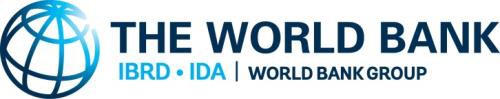 Part A: To be completed by TTLPart B: To be completed by Borrower within 24 hours*See Appendix 1 for definitionsPart C: To be completed by Borrower (following investigation)Part C cont.: To be completed by Borrower (following investigation)Part D: To be completed by TTLPart E: To be completed by TTLAppendix 1: Incident TypesThe following are incident types to be reported using the environmental and social incident response process:Fatality: Death of a person(s) that occurs within one year of an accident/incident, including from occupational disease/illness (e.g., from exposure to chemicals/toxins).Lost Time Injury: Injury or occupational disease/illness (e.g., from exposure to chemicals/toxins) that results in a worker requiring 3 or more days off work, or an injury or release of substance (e.g., chemicals/toxins) that results in a member of the community needing medical treatment.Acts of Violence/Protest: Any intentional use of physical force, threatened or actual, against oneself, another person, or against a group or community, that either results in or has a high likelihood of resulting in injury, death, psychological harm, deprivation to workers or project beneficiaries, or negatively affects the safe operation of a project worksite.Disease Outbreaks: The occurrence of a disease in excess of normal expectancy of number of cases. Disease may be communicable or may be the result of unknown etiology.Displacement Without Due Process: The permanent or temporary displacement against the will of individuals, families, and/or communities from the homes and/or land which they occupy without the provision of, and access to, appropriate forms of legal and other protection and/or in a manner that does not comply with an approved resettlement action plan.Child Labor: An incident of child labor occurs: (i) when a child under the age of 14 (or a higher age for employment specified by national law) is employed or engaged in connection with a project, and/or (ii) when a child over the minimum age specified in (i) and under the age of 18 is employed or engaged in connection with a project in a manner that is likely to be hazardous or interfere with the child’s education or be harmful to the child’s health or physical, mental, spiritual, moral or social development.Forced Labor: An incident of forced labor occurs when any work or service not voluntarily performed is exacted from an individual under threat of force or penalty in connection with a project, including any kind of involuntary or compulsory labor, such as indentured labor, bonded labor, or similar labor-contracting arrangements. This also includes incidents when trafficked persons are employed in connection with a project.Unexpected impacts on heritage resources: An impact that occurs to a legally protected and/or internationally recognized area of cultural heritage or archaeological value, including world heritage sites or nationally protected areas that was not foreseen or predicted as part of the project design or the environmental or social assessment.Unexpected impacts on biodiversity resources: An impact that occurs to a legally protected and/or internationally recognized area of high biodiversity value, to a Critical Habitat, or to a Critically Endangered or Endangered species (as listed in IUCN Red List of threatened species or equivalent national approaches) that was not foreseen or predicted as part of the project design or the environmental and social assessment. This includes poaching or trafficking of Critically Endangered or Endangered species.Environmental pollution incident: Exceedances of emission standards to land, water, or air (e.g., from chemicals/toxins) that have persisted for more than 24hrs or have resulted in harm to the environment.Dam failure: A sudden, rapid, and uncontrolled release of impounded water or material through overtopping or breakthrough of dam structures.Other: Any other incident or accident that may have a significant adverse effect on the environment, the affected communities, the public, or the workers, irrespective of whether harm had occurred on that occasion. Any repeated non-compliance or recurrent minor incidents which suggest systematic failures that the task team deems needing the attention of Bank management.Appendix 2: Definition of fatality/injury casesCaught in or between objects: caught in an object; caught between a stationary object and moving object; caught between moving objects (except flying or falling objects).Struck by falling objects: slides and cave-ins (earth, rocks, stones, snow, etc.); collapse (buildings, walls, scaffolds, ladders, etc.); struck by falling objects during handling; struck by falling objects.Stepping on, striking against, or struck by objects: stepping on objects; striking against stationary objects (except impacts due to a previous fall); Striking against moving objects; Struck by moving objects (including flying fragments and particles) excluding falling objects.Drowning: respiratory impartment from submersion/emersion in liquid.Chemical, biochemical, material exposure: exposure to or contact with harmful substances or radiations.Falls, trips, slips: falls of persons from heights (e.g., trees, buildings, scaffolds, ladders, etc.) and into depths (e.g., wells, ditches, excavations, holes, etc.) or falls of persons on the same level.Fire & explosion: exposure to or contact with fires or explosions.Electrocution: exposure to or contact with electric current.Homicide: a killing of one human being by another.Medical Issue: a bodily disorder or chronic disease.Suicide: the act or an instance of taking, or attempting to take, one’s own life voluntarily and intentionally.Others: any other cause that resulted in a fatality or injury to workers or members of the public.Vehicle TrafficProject Vehicle Work Travel: traffic accidents in which project workers, using project vehicles, are involved during working hours and which occur in the course of paid work.Non-project Vehicle Work Travel: traffic accidents in which project workers, using non-project vehicles, are involved during working hours and which occur in the course of paid work.Project Vehicle Commuting: traffic accidents in which project workers, using project vehicles, are involved while travelling to (i) the worker's principal or secondary residence; (ii) the place where the worker usually takes his or her meals; or (iii) the place where he or she usually receives his or her remuneration.Non-project Vehicle Commuting: traffic accidents in which project workers, using non-project vehicles, are involved while travelling to (i) the worker's principal or secondary residence; (ii) the place where the worker usually takes his or her meals; or (iii) the place where he or she usually receives his or her remuneration.Vehicle Traffic Accident (Members of Public Only): traffic accidents in which non-project workers/members of the public are involved in an accident while travelling for any purpose.ANNEX 9: OUTLINES OF OTHER RELEVANT MANAGEMENT PLANS 
Community Health and Safety Plan (CHSP): A CHSP addresses the risks and impacts of the project on the health and safety of affected communities during the project life cycle, including those who, because of their particular circumstances, may be vulnerable. Mitigation measures identified in the plan should comply with national legal requirements, Environmental, Health and Safety Guidelines (EHSGs) and Good International Industry Practice (GIIP). The CHSP requirements will be included as part of the ESMP. The basic content of a CHSP should include: Objectives based on the findings of an environmental and social assessment or similar document(s). Activities to be carried out, along with any specific project requirements needed to achieve the intended objectives. This should cover at a minimum:Safety of Services, including the provision of services to communitiesTraffic and Road Safety, involving potential traffic and road safety risks to workers, affected communities, and road users throughout the project life cycle; vehicles or fleets of vehicles owned or leased for project purposes; and the use of project equipment that could have an impact on public roads or other public infrastructureCommunity Exposure to Health Issues, including community exposure to waterborne, water based, water-related, and vector-borne diseases, and communicable and non-communicable diseases that could result from project activities, taking into consideration differentiated exposure to and higher sensitivity of vulnerable groupsSecurity Personnel, addressing risks posed by direct or contracted workers providing security to safeguard its personnel and property to those within and outside the project site. Project requirements that the implementing entities follow to achieve objectives. An implementation schedule for the key activities, taking into account the planned timing of construction and other project activities. Institutional responsibilities for plan implementation. Cost estimate for plan implementation, including up-front investment costs and long-term recurrent costs. The plan also specifies funding sources for these costs.The CHP can also cover traffic and road safety, management of hazardous waste and emergency preparedness and response.Waste management plan (WMP): The generation of waste must be considered from the very beginning - during the planning contracting, construction and implementing phases of a subproject. Measures should be taken to minimize, manage, and dispose all types of waste that could be generated by all the project activities. A WMP where needed must be developed for subproject activities. It will include the management of solid, liquid, and gas wastes. It shall include measures to manage asbestos and other dangerous materials (electrical wastes, toxic chemicals, and paints, etc.), that could be used or be generated during the demolition, construction, upgrade or renewal of installations and infrastructure; as well during implementing activities (paper, office materials, paints, etc.). The WMP must comply with the existing country legislation and regulations. The basic content should include:Objective of the WMPDescription of waste generating activities and types of waste likely to be generatedMeasures for managing the waste generated Permitting requirements for the disposal of the different types of wastes Any special considerations such as avoiding burning of waste, community outreach or precautions in case of hazardous wasteMonitoring requirementsAdaptive management arrangementsThe WMP will be included as part of the ESMP in the case of Moderate risk subprojects and either be a part of the ESMP or a standalone document for Substantial risk projects. The ESIA would identify if a separate WMP is required. Based on the WMP, the contractor would develop a site-specific waste management plan to be approved prior to construction by the PIU/supervising engineer.Traffic Management Plan: The traffic management plan is meant to provide specific measures to be implemented to ensure proper traffic management while minimizing accident risks and other impacts to communities. The plan should consider amount of vehicular traffic, pedestrian use, access to sites, the uses of signs, and control mechanisms to allow the free, safe, and orderly movement. The basic contents of a traffic management plan should include:Objective of the Traffic management planPotential sites or traffic routesTraffic management measures to be implemented during construction with particular focus on sensitive receptors Any special considerations such as construction vehicles avoiding certain areas or times of the day, community outreach to make people aware of possible changes to current traffic patterns  Implementation planMonitoring requirements Adaptive management The Traffic management plan requirements will be included as part of the ESMP. Based on this, the contractor would develop a site-specific traffic management plan to be approved prior to construction by the PIU/supervising engineer.Cultural Heritage Plan (CHP): The purpose of the CHP is to avoid any negative impact or potential risks to the cultural or natural heritage of a nation where a project is implemented. The basic contents of a Cultural Heritage Plan should include:Subproject descriptionObjectives of the Cultural Heritage PlanLegislative, International and World Bank Requirements. This can include any national laws or acts that govern or are relevant to the management of heritage, permitting requirements international Requirements, requirements under the ESFStatus of area to be impactedCultural heritage presentPotential risks and impactsMeasures to preserve cultural heritageRoles and Responsibilities: Timeline and resourcesMonitoring requirementsConsultations undertaken and plannedChance Find ProcedurePest Management Plan:  Pesticides impose a series of negative impacts on the environment. They may easily contaminate the air, ground water, surface water, and soil when they run off from fields, escape storage tanks, and not discarded properly.  Moreover, pesticides are hazardous to both pests and humans and they become toxic to humans and non-target animal species if suitable precautions are not undertaken during transport, storage, handling and disposal. Most pesticides will cause adverse effects if they are in contact with the skin for a long time or if intentionally or accidently ingested. Pesticides may be inhaled with the air while they are being sprayed. An additional risk is the contamination of drinking-water, food or soil.  The following mitigation measures are recommended from different aspects at every stage in order to avoid the adverse impacts on both human and the environment due to pesticides.Trainings. Trainings on pesticide management should be provided to the workers.  The following trainings on pesticide management are recommended to be provided:Training on Policy, Laws and Regulations Regarding to Pesticides Use: To provide basic knowledge about the national laws, rules and regulations. Trainings for Pest Management: To provide trainings to clearly understand the technical aspect of pesticide and skill in using them such as what are the eligible and prohibited items of pesticide under national regulations, the level of negative impact of each eligible item, how to use them, how to protect and minimize the negative impact on the environment and human while using them, how to keep them before and after used etc.Storage, handling, usage and disposal of pesticide; To provide trainings about the procedures of storage, handling, usage of pesticide and disposal of pesticides residues or empty containers without affecting the health and safety of user, nearby community and the environment.  ANNEX 10: CHANCE FIND PROCEDURES	Cultural heritage encompasses tangible and intangible heritage which may be recognized and valued at a local, regional, national, or global level. Tangible cultural heritage, which includes movable or immovable objects, sites, structures, groups of structures, and natural features and landscapes that have archaeological, paleontological, historical, architectural, religious, aesthetic, or other cultural significance. Tangible cultural heritage may be in urban or rural settings and may be above or below land or under the water. Intangible cultural heritage, which includes practices, representations, expressions, knowledge, skills—as well as the instruments, objects, artefacts, and cultural spaces associated therewith — that communities and groups recognize as part of their cultural heritage, as transmitted from generation to generation and constantly recreated by them in response to their environment, their interaction with nature and their history. Prior to starting work under the project, the relevant local authority should be notified and contact information of the cultural heritage officer that can respond in case of chance finds should be available with the PIUs.In the event that during construction, sites, resources, or artifacts of cultural value are found, the following procedures for identification, protection from theft, and treatment of discovered artefacts should be followed and included in standard bidding documents. These procedures consider requirements related to Chance Finding under relevant national legislation.Immediately stop the construction activities in the area of the chance find.Delineate the discovered site or area.Secure the site to prevent any damage or loss of removable objects.Notify the PIU who in turn will notify the responsible local authorities.Responsible local authorities and the relevant Ministry would be in charge of protecting and preserving the site before deciding on subsequent appropriate procedures.Decisions on how to handle the finding shall be taken by the responsible authorities and the relevant Ministry. This could include changes in the layout (such as when finding irremovable remains of cultural or archeological importance), conservation, restoration, and salvage.Implementation of the authority decision concerning the management of the finding shall be communicated in writing by the relevant Ministry of Culture.Construction work could resume only after permission in writing is given from the responsible local authorities and the relevant Ministry concerning safeguard of the heritage.The World Bank needs to be notified by PIU on the issues and actions taken.These procedures must be referred to as standard provisions in construction contracts. During project supervision, the PIU shall monitor the above regulations relating to the treatment of any chance find encountered. Relevant findings will be recorded in Progress Reports and the overall effectiveness of the project’s cultural property mitigation, management, and activities will be assessed. ANNEX 11: BI-ANNUAL PROJECT PROGRESS REPORTING TEMPLATEThis form is to support bi-annual reporting to the GoG focal point and the World Bank. This form is to be filled in by the Project Co-Ordinator.The Caribbean Efficient and Green-Energy Buildings Project (P179519)Monitoring report on Environmental and Social StandardsCountry: [Official name of the country reporting]Period: [Period of reporting]SECTION I – PROJECT PROGRESSSECTION II - ESCPSECTION lll – CONTEXTSECTION lV – CHALLENGES AND LESSONS LEARNEDSECTION V: OTHER RELEVANT INFORMATIONStaff Signature: 	_________________________Printed Name:	_________________________Title: 		_________________________Date: 		_________________________ANNEX 12: E&S MONITORING AT SUB-PROJECT LEVEL FORMThis form provides a record of monitoring the implementation of E&S risk management mitigation plans as part of monthly project monitoring visits and through supervision missions, while works are taking place at the sub-project site. This form should be filled out by the from the E&S Specialists and appropriate CLO (see 6.1c on Implementation and Monitoring). 
Environmental and Social Monitoring Report[DATE]A.  Project Information:B.  Status of Implementation: (Progress on the completion of project works)C.  Environmental and Social Compliance: Identify the environmental and social mitigation measures recommended at sub-project level for the site. Describe the actions taken to ensure E&S compliance (such as around OHS performance, or other environmental or social issues generally). Please add any additional measures taken to show environmental and social compliance and any challenges faced.D. Stakeholder Consultations: Describe the consultation activities during the reporting periodE. Status of the Grievance Mechanism: F. Lessons Learned:G. Annexes: Screening forms completed for sub-projectsSignature and Date of Project Co-OrdinatorSignature: 	_________________________Printed Name: 	_________________________Title: 		_________________________Date: 		_________________________Government of GrenadaGovernment of Saint LuciaMinistry of Climate Resilience, the Environment and Renewable EnergyMinistry of Infrastructure, Ports, Transport, Physical Development and Urban Renewal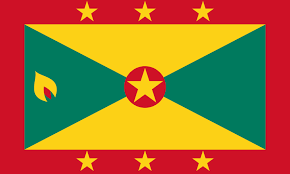 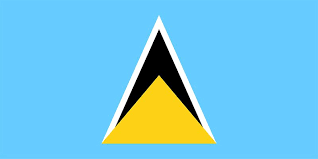 C-ESMPContractor’s ESMPDREDistributed renewable energyDPVDistributed PhotovoltaicESCOPEnvironmental and Social Codes of PracticeEEEnergy efficiencyE&Senvironmental and socialE&S SpecialistsEnvironmental Specialist and Social SpecialistEHSEnvironmental, Health and SafetyEIAenvironmental impact assessmentESAElectricity Supply ActESCPEnvironmental and Social Commitment PlanESFEnvironmental and Social FrameworkESMFEnvironmental and Social Management FrameworkESMPEnvironmental and Social Management PlanESSsEnvironmental and Social StandardsDIPTDepartment of Infrastructure, Ports and Transport (Saint Lucia)GHGGreenhouse gasGIIPGood international industry practice LEDLight-emitting diodeLUCELECSaint Lucia Electricity Services Limited MCREREMinistry of Climate Resilience, the Environment and Renewable Energy (Grenada)NCCsNational Coordination CommitteesNDCNationally Determined ContributionsOECSOrganization of Eastern Caribbean StatesPAIProject Area of InfluencePAPProject-affected partyPDOProject Development ObjectivePPEPersonal Protective EquipmentPIUProject Implementation UnitPOMProject Operational ManualPURCPublic Utilities Regulatory Commission (Grenada)PVPhotovoltaicRAPResettlement Action PlanRCARoot Cause AnalysisRERenewable energySEA/SHSexual exploitation and abuse/sexual harassmentSEPStakeholder Engagement PlanSIDSSmall Island Developing StatesSoPSeries of ProjectsTATechnical assistanceToRTerms of Reference WBWorld BankE&S StandardRelevanceESS1 Assessment and Management of Environmental and Social Risks and ImpactsESS1 is relevant for the project because activities under Component 1 are expected to pose moderate environmental and social risks such as (1) generation and disposal of hazardous and non- hazardous waste; (2) safe construction practices; (3) risk of forced labor in global supply chain for solar panels and solar components; (4) occupational health and safety.Technical Assistance (TA) activities under Component 2 are expected to generate minimal environmental and social impacts, including….ESS2 Labor and Working ConditionsESS2 is relevant for the project because there are certain labor risks for project workers, specifically contracted workers.  Labor related risks for contracted workers include occupational health and safety risks and risk of forced labor in the global supply chain for solar panels and solar components.ESS3 Resource Efficiency and Pollution Prevention and ManagementESS3 is relevant. Pollution prevention risks include those associated with inadequate disposal of construction wastes and hazardous materials as well as improper management of construction waste, noise and air pollution.ESS4 Community Health and SafetyESS4 is relevant. Adverse impacts on the health and safety of surrounding communities, building tenants and staff may occur while works are being undertaken in the buildings or at utility-scale battery site(s).ESS5 Land Acquisition, Restrictions on Land Use and Involuntary ResettlementESS5 is not currently relevant.  Land acquisition is not expected under the proposed sub-project sites.  However, if a sub-project requires land acquisition, a resettlement action plan (RAP) will be prepared and implemented.  ESS8 Cultural HeritageESS8 is relevant.  Some of the buildings under consideration are designated as historically important public buildings.ESS10Stakeholder Engagement and Information DisclosureESS10 is relevant for all projects given the need to engage with beneficiaries and stakeholders on development activities that affect their lives.National Laws, Policies and Plans ESS2ESS3ESS4ESS5ESS6ESS8ESS10Abatement of Litter Act, 2015✔✔Accidents and Occupational Diseases (Notification) Act✔✔Carriacou Land Settlement and Development Act✔✔Constitution Order 1973✔✔Employment Act of 1999✔✔Environmental Impact Assessment (EIA) Legislation✔✔Environmental Impact Assessment Regulations, 2011✔✔Environmental Management Act, 2014✔✔Grenada Integrated Water Resources Management Plan 2019✔✔Grenada National Hazard Mitigation Policy✔Grenada National Land Policy✔Grenada National Water Policy 2019✔✔Grenada Solid Waste Management Authority Act✔Grenada Mitigation Technology Needs Assessment Barrier Analysis and Enabling Framework (2018)✔Grenville Local Area Plan✔✔✔Integrated Coastal Zone Management Act, 2019✔✔Land Acquisition Act (CAP 159), 1945 and Land Acquisition (Amendment) Act 16, 1991✔Land and Marine Management Strategy for Grenada✔✔National Biodiversity Strategy and Action Plan (NBSAP) 2016 - 2020✔National Climate Change Adaptation Plan (NAP) for Grenada, Carriacou and Petite Martinique 2017-2021✔✔National Environment Policy & Management Strategy✔National Heritage Protection Act✔✔National Parks and Protected Areas Act✔✔National Physical Development Plan (Draft)✔✔✔✔National Sustainable Development Plan 2020-2035✔National Trust Act✔National Water Policy 2020✔National Water and Sewerage Authority Act✔✔Non-Biodegradable Waste Control Act, 2018✔Pesticides Control Act✔✔Physical Planning and Development Control Act, 2016✔✔✔✔✔Public Health Act✔✔Roadmap on Building a Greener Economy for Sustainable Development for Carriacou and Petite Martinique 2012✔Sauteurs Local Area Plan✔✔✔Strategic Program for Climate Resilience ✔✔The Factories Act ✔✔The Land Settlement Act (CAP 161) of 1933✔Waste Management Act 2001✔✔Water Quality Act✔National Laws, Policies and PlanESS2ESS3ESS4ESS5ESS6ESS8ESS10Climate Change Adaptation Policy, 2015✔Constitution of Saint Lucia, Cap 1.01, 1979✔Disaster Management Act, 2006 ✔Environment Impact Assessment Regulations (draft)✔✔Environment Management Bill (draft), 2014 ✔✔Hazard Mitigation Policy, 2006✔✔Land Acquisition Act, Cap 5.04, 1946✔Land Conservation and Improvement Act, 1992 ✔National Adaptation Plan (NAP) 2018-2028 ✔✔National Environment Policy (NEP) and National Environmental Management Strategy (NEMS), 2004✔✔National Land Policy, 2007✔✔National Tourism Policy (draft), 2009✔✔✔National Vision Plan, 2008 ✔Physical Planning and Development Act, 2005✔✔✔✔✔Public Health Act, 1975✔Saint Lucia Education Act (1999) ✔✔Saint Lucia Employees (Occupational Health and Safety) Act (1985) ✔✔Saint Lucia Equality of Opportunity and Treatment in Employment and Occupation Act (2000)✔✔Saint Lucia Labour Code, no. 37 of 2006✔✔Saint Lucia National Trust Act, 1975✔Shipping Act, 2000 ✔Village Tourism Policy and Strategy (draft), 2019 ✔✔Tourism Strategy and Action Plan 2020-2030 (2019)✔✔Waste Management Act, 2004✔Water and Sewerage Authority Act, 1999✔✔Risks/Impacts(Relevant ESS)RationaleMeasuresMeasuresMeasuresMeasuresRisks/Impacts(Relevant ESS)RationaleAvoidMinimizeMitigateCompensate/OffsetOccupational health and safety risks(ESS2)Works will require work in heights for the installation of rooftop PV systems. Weak and deteriorating roofing, instable scaffolding, and inadequate harnessing/safety gear expose workers to great risk of falls.   Workers are also exposed to the risk of electrocution under the works considered under the Project. Other risks include exposure to physical hazards from using heavy equipment and increasing levels of dust and noise.All contractors must develop an OHS plan per the ESMP requirements.Do not allow contractors’ work commencement without an approved OHS plan.Educate and train the workers on the OHS standards.Make OHS Specialist requirements mandatory in contractors’ bidding documents and an OHS team.Identify all hazards and include them in the OHS plan Include provision of OHS Specialist on-site to manage any injuries or illness and provide for stabilization before transportation to medical facility in OHS planMonitor and inspect the work area regularlyTidy wiring for easy maintenance and reduces the risk of accidents. Apply LMP (Annex 6)Conduct audits by independent reviewers of the sites, identify unsafe conditions and acts and engage leadership to ensure compliance. Raise contractor and building manager awareness on electrical hazards and health and safety concerns, as well as proper maintenance of solar panelsApply LMP (Annex 6)Appropriate compensation for workers in case of workplace injuries, as per the national regulation and the absence of such, must be included in the contractors’ bidding documents.Generation, management, and disposal of hazardous and non-hazardous waste(ESS3)If waste is improperly managed, it will create a health and safety hazard, caused by dust and sedimentation, to stakeholders who continue to use adjacent spaces and land and water pollution, public health hazards, landscape degradation and reduction in amenity value, arising from inappropriate/ inadequate solid waste disposal practices.Avoid beginning work without conducting a risk assessment of the construction area to identify the types of waste present and types of waste expected to be generatedMinimize contact with hazardous waste, even with the use of proper personal protective equipment (PPE)Store and dispose of waste safely and on time to minimize unexpected contact or accidents.Construction wastes must be reused or recycled whenever possibleBurning of waste materials should be restricted and monitoredLimit the number of waste-producing activities to the minimum amount required.Prepare a waste management plan that outlines the sorting, handling, transport, and discarding/dumping of waste. Maintain onsite waste collection and disposal facilities Provide different waste bins for dumping biodegradable, reusable and recyclable waste. Conduct awareness-building meetings and training for employees. Quality housekeeping practice must be maintained through regular inspections.The regional waste management strategy to be developed under the project will cover the safe removal, disposal and management of the equipment, appliances, and batteries. N/AConstruction-Related Dust Generation, Vibration, Noise, Standing Water and Odour(ESS2, ESS3, ESS4)Construction-related risks are expected to be short-term, localized, and reversible.While works on most sub-project sites are expected to take place during off-peak hours, work on sites such as the hospitals will have to be accommodated through other measures.Air pollution is expected to be minimal. Restrict noise during peak use times of sub-project siteAvoid transport without putting proper measures in place. Avoid earthen roads for transporting construction materialsAvoid storing construction materials near water bodies and community areas.Place the dust generation equipment and other powered equipment away from sensitive receptors to avoid complaints.Minimize transporting dust, noise, and odour-generating material through residential areas. Mechanical equipment to be enclosedMaintain a buffer zone between the project site and residential areas to lessen the impact of noise.Stocking of construction materials and machinery must be within a limited area.Stockpiles of construction materials must be covered to protect them from wind and weathering action.Limiting activities for producing fugitive dust particles, e.g., handling of the construction materials etc.Transport vehicles must not be overloaded.Avoid queueing vehicles adjacent to the site, particularly near sensitive receptors, including housing. Switch off / throttle down all site vehicles, water vessels, generators and machinery when not in use.Apply mitigation measures and good international industry practice as delineated in WB Group General Environmental, Health and Safety (EHS) GuidelinesCreate a construction management plan that determines the dust, noise, and odour-generating areas and activities. Have mitigating measures for any such activities.Wet dry areas on a regular basisWorkers to wear PPE such as dust masksRepair and maintain machineries for safe and quiet operation.Vehicle speed restrictions (must be enforced to control dust generation.Construction materials must be covered to protect from windRegular air monitoring must be carried out near the sensitive receptors to ensure ambient air quality remains within limits defined by national standardsCreate a Traffic Management Plan to reduce vehicular and pedestrian congestion.N/AAsset Damage(ESS3)Climate-related impacts on infrastructure include damage and loss of hardware in storms and hurricanesAdditional measures to secure PV panels. or to have them as stand-alone structures that can be readily dismantled and removed before storms/hurricanes and remounted afterwards.The cutting of trees/ branches near to site with potential to break off and cause damage to installation during high winds.Select sites based on certain criteria/based on exclusion criteriaRe-plant to replace cut trees, if applicableInsurance to replace damaged assetsAsset corrosion(ESS3)Climate-related impacts on infrastructure include increased air temperatures leading to increased asset corrosionSelected sites based on certain criteria/based on exclusion criteriaInsurance to replace damaged assetsMold affecting overall air quality(ESS4)Some of the proposed sub-project sites have issues with mold growth in air conditioning systems. Remediation measures in the past have not been successful and some parts of the sites are deemed unusable.Exclude the building as a possible sub-project siteAssess past mold remediation efforts and implement new measures as needed. Assess past mold remediation efforts and implement new measures as needed. Pest Control(ESS2, ESS3, ESS4)Many of the PV systems will be installed on rooftops.  Prior to installation, inspections may find that the sites have problems with bat, termite, rodent infestations.    Improper pest control measures using chemicals/pesticides could lead to allergic and other harmful reactions in site users, such as children and health compromised individuals. Exclude the site if requires extensive pest controlDevelop a Pest Control Plan Contract only licensed and certified pest control firmsDisturbance or damage to cultural heritage sites(ESS8)In both Grenada and St Lucia, some of the proposed sub-project sites are designated as cultural heritage sites. Works on these sites are expected to be short-term, localized, and reversible. Assess design alternatives to avoid impacts under ESS8.Assess different design alternatives to minimize impacts under ESS8.All facades worked on will be returned to their original form.Include Chance Find Procedures in all contracts relating to construction or civil works. (Annex 9)Consult with cultural heritage stakeholders such as the National Trusts, early in the project preparation phase and throughout implementation, particularly when works are taking place in cultural heritage sites.Develop a Cultural Heritage Plan if works are expected to have a major impact on the site. Include Chance Find Procedures in all contracts relating to construction or civil works. (Annex 9)N/AExclusion of disadvantaged and vulnerable persons/communities(ESS10)Selected sub-project sites may affect disadvantaged and vulnerable persons/communities. These effects are expected to be positive. However, the engagement with these groups will capture and mitigate any negative effects of project activities.Follow the relevant measures included in the project design and the Stakeholder Engagement Plan (SEP) prepared for the project.In identifying subproject activities and beneficiaries, conduct inclusive and accessible consultations with community members, community leaders and representatives, and local authorities.Provide transparent information on project activities through accessible channels/means and trusted intermediariesProactively identify, consult with, and reach out to disadvantaged and vulnerable groups and households (through surveys, consultations, or other means as appropriate).Ensure that the grievance/beneficiary feedback mechanism is accessible by disadvantaged and vulnerable groups through raising awareness among these groups and providing different intake channels.N/AForced Labour(ESS2)The procurement of solar panels and solar components involves a risk of forced labor in the global supply chain.  Strengthen solar related procurement processes by including forced labor bidder declarations, qualification requirements and strengthened contractual provision in procurements involving financing of solar panels/solar components.Data Privacy Breeches(ESS10)During implementation, data collected on individuals during consultations, in surveys and in the grievance management process may be compromised and subsequently compromise the quality of stakeholder participation. Disadvantaged and vulnerable communities are most at risk if their identity is misused.Conduct training and monitoring to address these risksInform stakeholders on why their personal data is being processed, how it will be processed and protected, and avenues available for them to seek redress if it is misusedProvide privacy notices and consent forms prior to data collectionAccess restrictions to case management system of project-level grievance mechanismsInclude mitigation in TORs for E&S instruments, cascaded in contracts to all relevant partiesProject StageE&S StageE&S Management Proceduresa. Assessment & Analysis: Subproject identification Screening- During subproject identification, ensure subproject eligibility by referring to the Exclusion List in Annex 2.- For all activities not excluded, use the Screening Form in Annex 3 to identify and assess potential environmental and social impacts, and identify the appropriate risk level of each activity b. Formulation & Planning: Planning for subproject activities, including human and budgetary resources and monitoring measures. Planning - Based on the level of risk, adopt environmental and social procedures and/or prepare relevant  plans. - For activities requiring Environmental and Social Management Plans (ESMPs), submit the first 5 ESMPs for prior review and no objection by the WB.- Ensure that the contents of the ESMPs are shared with relevant stakeholders in an accessible manner and consultations are held with the affected communities.- Train staff responsible for implementation of plans.- Incorporate relevant environmental and social procedures and plans into contractor bidding documents; train contractors on relevant procedures and plans.c. Implementation & Monitoring: Implementation support and continuous monitoring for projects.Implementation- Ensure implementation of procedures and plans through site visits, regular reporting from the field and other planned monitoring.- Track grievances/beneficiary feedback.- Continue awareness raising and/or training for relevant staff, volunteers, contractors, communities. d. Review & Evaluation: Qualitative, quantitative and/or participatory data collection on a sample basis. Completion - Assess whether procedures and plans have been effectively implemented.- Ensure that physical sites are properly restored.Probability of risk/impactSeverity of risk/impactSeverity of risk/impactSeverity of risk/impactSeverity of risk/impactLowModerateSubstantialHighHighModerateSubstantial High HighSubstantial Moderate Substantial Substantial HighModerate LowModerate SubstantialSubstantialLowLow Low Moderate SubstantialESSRisk ratingRisk ratingRisk ratingRisk ratingESSLowModerateSubstantialHighESS1: Assessment and Management of Environmental and Social Risks and ImpactsApply ESCOPs capturing appropriate measuresImplement ESMPImplement ESMP with additional plans and further due diligence and monitoring and plans. Select cases will require an ESIA. N/A (site excluded)ESS2: Labour and Working ConditionsImplement of Project LMP, with grievance mechanism  for project workers. Specific labour guidance will be included in the ESMP, as warranted.GRM for workers by contractorsImplement of Project LMP, with grievance mechanism  for project workers. Specific labour guidance will be included in the ESMP, as warranted.GRM for workers by contractorsImplement of Project LMP, with grievance mechanism  for project workers. Specific labour guidance will be included in the ESMP, as warranted.GRM for workers by contractorsN/A (site excluded)ESS3: Resource Efficiency and Pollution Prevention and Management Apply ECOPs capturing appropriate measuresImplement ESMP with Waste management plan Implement ESMP with waste management plan attached or as a separate planN/A (site excluded)ESS4: Community Health and SafetyApply health and safety measures as part of the ECOPsImplement ESMP with Traffic management plan, community health and safety planImplement ESMP with traffic management plan, community health and safety plan, with further due diligence and monitoringN/A (site excluded)ESS5: Land Acquisition, Restrictions on Land Use, and Involuntary ResettlementESS5 is not expected to be relevant since subprojects are expected to be implemented within the existing footprints of public buildings.  If land acquisition in one or more subproject sites appears to be likely, a Resettlement Policy Framework (RPF) will be prepared.ESS5 is not expected to be relevant since subprojects are expected to be implemented within the existing footprints of public buildings.  If land acquisition in one or more subproject sites appears to be likely, a Resettlement Policy Framework (RPF) will be prepared.ESS5 is not expected to be relevant since subprojects are expected to be implemented within the existing footprints of public buildings.  If land acquisition in one or more subproject sites appears to be likely, a Resettlement Policy Framework (RPF) will be prepared.N/A (site excluded)ESS8: Cultural Heritage Apply Chance Find Procedures as part of ESCOPApply Chance Find Procedures as part of the ESMP and a Cultural Heritage Plan (as needed)Apply Chance Find Procedures as part of the ESMP, and a Cultural Heritage Plan (as needed)N/A (site excluded)ESS10: Stakeholder Engagement and Information DisclosureImplementation of Project SEP, with grievance mechanism. Specific actions on stakeholder engagement will be included in the ESMP, as warranted, including specific details for grievance mechanism at the subproject site.Implementation of Project SEP, with grievance mechanism. Specific actions on stakeholder engagement will be included in the ESMP, as warranted, including specific details for grievance mechanism at the subproject site.Implementation of Project SEP, with grievance mechanism. Specific actions on stakeholder engagement will be included in the ESMP, as warranted, including specific details for grievance mechanism at the subproject site.N/A (site excluded)LevelResponsible PartyAudienceTopics / Themes that may be coveredNational LevelWBNational Staff responsible for overall implementation of ESMFESMF and approach:Identification and assessment of E&S risksSelection and application of relevant E&S risk management measures / instruments, especially preparation and implementation of the ESMPs E&S monitoring and reporting Incident and accident reportingStakeholder engagement and grievance managementSub-project site levelPIUSub-project Focal PointsApplication of SEP and the grievance/beneficiary feedback mechanismFire and life safety trainingsMonitoring of ESMP/C-ESMP implementationSub-project site level PIUContractorsApplication of ESCOPs or ESMPs, as relevant Application of LMP, including Code of Conduct, incident reporting, workers’ grievance management, among other topicsOHS measures and use of PPEApplication of SEP and the grievance/beneficiary feedback mechanism Fire and life safety trainingsSub-project site level/Community LevelCLOsCommunity membersCommunity health and safety issuesGrievance managementGRENADAGRENADAActivity / Cost ItemCost (USD)/YearEnvironmental Specialist Salary (full-time)40,000Social Specialist Salary (full-time)40,000Training for staff, contractors and sub-project focal points8,000Field visits during sub-project preparation, implementation, and monitoring5,200Field visits to Carriacou and Petit Martinique (1 trip/year, ferry round trip, accommodations for 3 days)500Paraphernalia, training materials, brochures, and other promotional materials10,000Miscellaneous expenses5,000TOTAL108,700SAINT LUCIASAINT LUCIAActivity / Cost ItemCost (USD)/YearEnvironmental Specialist Salary (full-time)50,000Social Specialist Salary (full-time)50,000Training for staff, contractors and sub-project focal points8,000Field visits during sub-project preparation, implementation and monitoring5,000Paraphernalia, training materials, brochures, and other promotional materials15,000Miscellaneous expenses5,000TOTAL133,000Sub-Project Site TypeSub-Project Site NameGovernment Administrative and Other BuildingsMinistry ComplexMinistry of EducationMinistry of FinanceCourthouseEducational Institutions(Primary and Secondary Schools, Community Colleges)Grenada Boys Secondary School (SS)Boca SSGreenville SSSaint Patrick Roman Catholic CollegeMacDonald CollegeTAMCC, Saint GeorgesTAMCC, SauteursHealthcare Institutions(Hospital, medical clinics)General HospitalMedical Station, Snug CornerMedical Station, SauteursFish MarketsMelville StreetGreenvilleGouyaveOthersAirportNational StadiumHis Majesty’s PrisonPolice Training SchoolNational Marketing and Importing BoardSub-Project Site TypeSub-Project Site NameGovernment Administrative and Other BuildingsHeraldine Rock Bldg.Sir Stanislaus James Bldg.NIC (Waterfront) Francis ComptonFisheries Building ComplexFinancial Administrative CenterForensics LabPolice Training SchoolVieux Fort Marine PoliceTissue Culture Unit -Union- Ministry of AgricultureEducational Institutions(Primary and Secondary Schools, Community College)Carmen Rene Memorial SchoolGros Islet Primary SchoolSaint Lucia Sports AcademyCorinth Secondary SchoolCastries Comprehensive Secondary SchoolLeon Hess Secondary SchoolEntrepot Secondary SchoolSoufriere ComprehensiveBocage Secondary SchoolSir Ira Simmons Secondary SchoolAu Leon Combined SchoolDennery Schools Complex-Clendon MasonAnse Ger Secondary SchoolPiaye Combined SchoolRoblot Combined SchoolSir Arthur Lewis Community CollegeHealthcare InstitutionsVictoria HospitalSoufriere HospitalOwen King EU HospitalSports FacilitiesDaren Sammy Cricket GroundsPhilip Marcellin GroundsNational Tennis CenterMindoo Phillip ParkFire StationsGros Islet Fire StationDennery Fire StationVieux Fort Fire StationSubproject Title/Location:Subproject Activities:Estimated CostStart/Completion Date Screening Carried Out By:QuestionsAnswerAnswerComments QuestionsYesNoComments ESS1 ESS1 ESS1 ESS1 Is the subproject likely to have significant adverse environmental impacts that are sensitive and unprecedented that trigger the ‘Ineligible Activities’ and exclusion?If “Yes”: Exclude from project.Does the subproject involve renovation or rehabilitation of any small-scale infrastructure, such as windows, doors, ceilings, or shelters? If “Yes”: Provide details to determine the level of risk.ESS2 ESS2 ESS2 ESS2 Does the subproject involve uses of goods and equipment involving forced labor, child labor, or other harmful or exploitative forms of labor?If “Yes”: Does the subproject involve recruitment of workforce including direct, contracted, primary supply, and/or community workers?If “Yes”: Provide details to determine the level of risk.Do workers need PPE relative to the potential risks and hazards associated with their work?If “Yes”: Provide details to determine the level of risk.Is there a risk that women may be underpaid when compared to men when working on the project construction?If “Yes”: Provide details to determine the level of risk.Does the project lead to any risks and impacts on, individuals or groups who, because of their particular circumstances, may be disadvantaged or vulnerable.If “Yes”: Provide details to determine the level of risk.ESS3 ESS3 ESS3 ESS3 Is the project likely to generate solid or liquid waste that could adversely impact soils, vegetation, rivers, streams, or groundwater? If “Yes”: Provide details to determine the level of risk.Do any of the construction works involve the removal of asbestos or other hazardous materials related to construction works?If “Yes”: Provide details to determine the level of risk.Are works likely to cause significant negative impacts to air and/or water quality?If “Yes”: Provide details to determine the level of risk.Does the activity rely on existing infrastructure that is inadequate to prevent environmental impacts?If “Yes”: Provide details to determine the level of risk.Does the activity require significant civil works to support project activities?If “Yes”: Provide details to determine the level of risk.Does the activity require the use of pesticides, mildewcides or other chemicals?If “Yes”: Provide details to determine the level of risk.Is there a potential that the works will involve sites that are affected by issues related to mold?If “Yes”: Provide details to determine the level of risk.ESS4 ESS4 ESS4 ESS4 Is an influx of workers, from outside the community, expected? If “Yes”: Provide details to determine the level of risk.Could the construction activities be a nuisance to community members, such as dust, noise, traffic etc.?If “Yes”: Provide details to determine the level of risk.Could the construction activities disrupt the primary use of the site?If “Yes”: Provide details to determine the level of risk.ESS5ESS5ESS5ESS5Does the subproject involve involuntary land acquisition? If “Yes”: Exclude from project.Does the subproject involve physical and/or economic displacement of people?If “Yes”: Exclude from project.ESS8ESS8ESS8ESS8Will the subproject involve any civil works that could involve demolition, renovations, or refurbishment?If “Yes”: Provide details to determine the level of risk.IssueEnvironmental Prevention/Mitigation MeasuresIn generalProvide adequate drainage in the building’s immediate surroundings to avoid standing water, insect related diseases (malaria, etc.) and unsanitary conditions. (Implementation phase)Include sanitary facilities such as toilets and basins for hand-washing. (Implementation phase)Restrict use of asbestos cement tiles as roofing. (Implementation phase)Tiled floors are preferred for easier cleaning and more hygienic. (Planning and implementation phases)Noise during construction Plan activities in consultation with communities so that noisiest activities are undertaken during periods that will result in least disturbance.Use when needed and feasible noise-control methods such as fences, barriers, or deflectors (such as muffling devices for combustion engines). Minimize project transportation through community areas where possible. Maintain a buffer zone (such as open spaces, row of trees or vegetated areas) between the project site and residential areas to lessen the impact of noise to the living quarters.Repair and maintain machineries for safe and quiet operation. Solar power supplyTidy wiring for easy maintenance and reduces the risk of accidents. (Implementation phase)Need to raise community awareness on electrical hazards and health and safety concerns, as well as proper maintenance of solar panels (Implementation and post-implementation phases)Need to raise community awareness on proper disposal of solar panels, specifically avoiding disposal of panels near water bodies (Post-implementation phase)Need to raise community awareness on energy conservation (Post-implementation phase)Soil erosionProtect slopes from erosion and landslides by the following measures (Implementation phase):Indigenous Species, fast-growing grass on slopes prone to erosion. These grasses help stabilise the slope and protect soil from erosion by rain and runoff. Locally available species possessing the properties of good growth, dense ground cover and deep root shall be used for stabilisation. Provide interceptor ditch, particularly effective in the areas of high intensity rainfall and where slopes are exposed. This type of ditch intercepts and carries surface run-off away from erodible areas and slopes before reaching the steeper slopes, thus reducing the potential surface erosion. For steep slopes, a stepped embankment (terracing) is needed for greater stability. Place a retaining wall at the lower part of the unstable slope. The wall needs to have weeping holes for drainage of the road sub-base, thus reducing pressure on the wall. Rocks (riprap) can be used in addition to protect the slope.Soil PollutionStorage for hazardous materials should be above ground and isolated.Establishing an appropriate disposal area for hazardous materials and waste which prevents hazardous material from leaching into the soil and surface water.Air qualityMinimize dust from exposed work sites by applying water on the ground regularly during dry season.Reduce dust generation through application of water where practical.Avoid burn site clearance debris (trees, undergrowth) or construction waste materials.Keep stockpile of aggregate materials covered to avoid suspension or dispersal of fine soil particles during windy days or disturbance from stray animals.Reduce the operation hours of generators /machines /equipment /vehicles as much as possible.Control vehicle speed when driving through community areas is unavoidable so that dust dispersion from vehicle transport is minimized.Limit idling of vehicles, machineries equipment.Water quality and availabilityActivities should not affect the availability of water for drinking and hygienic purposes.No soiled materials, solid wastes, toxic or hazardous materials should be poured or thrown into water bodies for dilution or disposal.Avoid the use of wastewater pools particularly without impermeable liners. Provision of toilets with temporary septic tank.Separate as best as possible concrete works in waterways and keep concrete mixing separate from drainage leading to waterways.Avoid any activity causing excessive erosion and turbidity.Keep waste and hazardous materials away from surface water bodies, drinking water sources and do not dispose of waste in creeks or rivers. Properly dispose contaminated wastewater and hazardous materials, if any, passing through conventional treatment process such as screening, settling, oil-water separation, etc.Pest ControlFor pest management, conduct a site-specific pest (insect and rodent) assessment, prepare a pest control plan, procure and utilize relevant insect and rodent control equipment, as well as procure and apply relevant pest management measures. Solid and hazardous wasteSegregate construction waste as recyclable, hazardous and non-hazardous waste.Reuse and recycle appropriate and viable materials.Collect, store and transport construction waste to appropriately designated/ controlled dump sites, where possible.On-site storage of waste prior to final disposal needs to be located on hard-standing areas and should be at least 300 metres from rivers, streams, lakes, and wetlands, where possible.Train workers on correct transfer and handling of fuels and other substances and require the use of gloves, boots, aprons, eyewear, and other protective equipment for protection in handling highly hazardous materials.Collect and properly dispose of small amount of maintenance materials such as oily rags, oil filters, used oil, etc. Never dispose spent oils on the ground and in water courses as it can contaminate soil and groundwater (including drinking water aquifer). Waste depots/storage/disposal should be contained, sealed and/or roofed/covered to prevent storm water contamination. Wastes need to be emptied regularly.After each construction site is decommissioned, all debris and waste shall be cleared.Asbestos If asbestos or asbestos containing materials (ACM) are found at a construction site, they should be clearly marked as hazardous waste.When possible, the asbestos should be appropriately contained and sealed to minimize exposure.Prior to removal, if removal is necessary, ACM should be treated with a wetting agent to minimize asbestos dust. If ACM is to be stored temporarily, it should be securely placed inside closed containers and clearly labeled.Removed ACM must not be reused.Dispose ACM as per national regulations and proceduresWorker and Community Health and SafetyWhen planning activities of each subproject, discuss steps to avoid people getting hurt. (Planning phase) It is useful to consider:Construction place: Are there any hazards that could be removed or should warn people about?The people who will be taking part in construction: Do the participants have adequate skill and physical fitness to perform their works safely? The equipment: Are there checks you could do to make sure that the equipment is in good working order? Do people need any particular skills or knowledge to enable them to use it safely?Electricity Safety: Do any electricity good practices such as use of safe extension cords, voltage regulators and circuit breakers, labels on electrical wiring for safety measure, aware on identifying burning smell from wires, etc. apply at site? Is the worksite stocked with voltage detectors, clamp meters and receptacle testers? Mandate the use of personal protective equipment for workers as necessary (gloves, dust masks, hard hats, boots, goggles). (Implementation phase)Follow the below measures for construction involve work at height (e.g. 2 meters above ground (Implementation phase):Do as much work as possible from the ground.Do not allow people with the following personal risks to perform work at height tasks: eyesight/balance problem; certain chronic diseases – such as osteoporosis, diabetes, arthritis or Parkinson’s disease; certain medications – sleeping pills, tranquillisers, blood pressure medication or antidepressants; recent history of falls – having had a fall within the last 12 months, etc.Only allow people with sufficient skills, knowledge and experience to perform the task.Check that the place (eg a roof) where work at height is to be undertaken is safe.Take precautions when working on or near fragile surfaces.Clean up oil, grease, paint, and dirt immediately to prevent slipping; and Provide fall protection measures e.g. safety hardness, simple scaffolding/guard rail for works over 4 meters from ground.Keep worksite clean and free of debris on daily basis. (Implementation phase)Provision of first aid kit with bandages, antibiotic cream, etc.  or health care facilities and enough drinking water. (Implementation phase)Keep corrosive fluids and other toxic materials in properly sealed containers for collection and disposal in properly secured areas. (Implementation phase)Ensure adequate toilet facilities for workers from outside of the community. (Implementation phase)Rope off construction area and secure materials stockpiles/ storage areas from the public and display warning signs including at unsafe locations. Do not allow children to play in construction areas. (Implementation phase)Ensure structural openings are covered/protected adequately. (Implementation phase)Secure loose or light material that is stored on roofs or open floors. (Implementation phase)Keep hoses, power cords, welding leads, etc. from laying in heavily traveled walkways or areas. (Implementation phase)If school children are in the vicinity, include traffic safety personnel to direct traffic during school hours, if needed. (Implementation phase)Control driving speed of vehicles particularly when passing through community or nearby school, health center or other sensitive areas. (Implementation phase)During heavy rains or emergencies of any kind, suspend all work. (Implementation phase)Fill in all earth borrow-pits once construction is completed to avoid standing water, water-borne diseases and possible drowning. (Post-Implementation phase)Shelters, community centers, schools, kindergartens. Design of schools, community centres, markets should follow relevant requirements on life and fire safety required by National Building Codes and relevant guidelines from the concerned Ministries. (Planning phase)Schools: Maximise natural light and ventilation systems to minimise needs for artificial light and air conditioning; use large windows for bright and well-ventilated rooms. (Planning phase)OtherNo cutting of trees or destruction of vegetation other than on construction site. [Implementing agency] will procure locally sourced materials consistent with traditional construction practices in the communities. (Planning phase)No hunting, fishing, capture of wildlife or collection of plants. (Implementation phase)No use of unapproved toxic materials including lead-based paints, un-bonded asbestos, etc. (Implementation phase)No disturbance of cultural or historic sites. (Planning and implementation phases)Subproject Title/Location:Subproject Activities:Estimated Cost:Start/Completion Date: This section summarizes the subproject: it describes the proposed location and its geographic, ecological, social, and temporal context including any offsite investments that may be required (e.g., access roads, water supply, etc.) and sufficiently detailed maps showing the project site and the area that may be affected by the project’s direct and indirect impacts.The matrix below should 1) identify and summarize all anticipated adverse environmental and social risks and impacts, and 2) describe with technical details each mitigation measures to address these risks and impacts (attach designs, equipment descriptions, and operating procedures, as needed); and 3) list the monitoring measures necessary to ensure effective implementation of the mitigation measures.To inform ESMP preparation, general mitigation measures based on potential impacts are given in Table 5 of the ESMF. These measures can be complemented with others that are considered relevant for the specific E&S potential impacts of works at the subproject.Anticipated E&S Risks and ImpactsProposed Risk Mitigation MeasuresImpact MitigationImpact MitigationImpact/Mitigation MonitoringImpact/Mitigation MonitoringImpact/Mitigation MonitoringAnticipated E&S Risks and ImpactsProposed Risk Mitigation MeasuresTiming/FrequencyResponsibilityParameter to be monitoredFrequencyResponsibilityBased on the implementation arrangements and responsible parties proposed above, this section outlines any capacity building, training or new staffing that may be necessary for effective implementation. This section will detail a summary of consultations undertaken during subproject preparation, a description of how stakeholder engagement will take place during subproject implementation and how the Project’s grievance mechanism is implemented in the sub-project context.For all three aspects (mitigation, monitoring, and capacity development), the ESMP should include (a) an implementation schedule for measures that must be carried out as part of the project, showing phasing and coordination with overall project implementation plans; and (b) the capital and recurrent cost estimates and sources of funds for implementing the ESMP. These figures are also integrated into the total project cost tablesAny site-specific plan required, such as a community health and safety plan; waste management plan; and traffic management plan, resettlement plan, sub-project site specific SEP and/or cultural heritage plan (See Annex 8 for guidance on some of these plans)Prepared By: ……………………………(Signature)Position: ……………………… Date ……………………Prepared By: ……………………………(Signature)Position: ……………………… Date ……………………Reviewed By: ………………………(Signature) Position: ………………………Date ……………………Approved By: ……………………………(Signature)Position: ……………………… Date …………………ESS2 requirementGaps between legislation and ESS2Mitigation measuresConditions of employment ESS2 identifies the minimum age as the higher of 14 or the age prescribed by national law. ESS2 requires that no child under the age of 18 may be employed or engaged in connection with work that is likely to be hazardous, interfere with the child’s education or be harmful to the child’s health or physical, mental, spiritual, moral, or social development.The response to hiring below the legal minimum age will be termination of employment.Each of the project countries establishes a minimum legal age for employment of 14 or older: age 16 in Grenada and 15 in Saint LuciaThere are gaps in the legal protections given to children under the age of 18 from involvement in hazardous work. As a result of shortcomings with the legal framework and its implementation in the project countries, it is unfortunately the case that children are still engaged in the worst forms of child labour, including in agriculture and commercial sexual exploitation. Children under the age of 18 can be employed or engaged only where permitted by law and only in exceptional circumstances, as set out in ESS2. Hiring of workers under the age of 18 will be subject to rigorous scrutiny and by no means can they be exposed to hazardous activities.Anti-discrimination and SEA/SH ESS2 requires that decisions relating to the employment or treatment of project workers not be made on the basis of personal characteristics unrelated to inherent job requirements (e.g., gender, race, religion, sexual orientation) but be based on the principle of equal opportunity and fair treatment.Anti-discrimination legislation, in one form or another, exists in both project countries. General guarantees of equality are provided in the constitution. The protected categories defined by law are not, however, always as comprehensive as those required by ESS2. For instance, while discrimination on the grounds of race, religion, place of origin or sex is prohibited in both countries, such protections are not universal for age, disability and, especially, sexual orientation. Both countries have legislation that criminalizes SEA/SH, through the Criminal Code and Domestic Violence Act. However, while sexual harassment is a criminal offence and recognized as unlawful discrimination in Saint Lucia, Grenada currently does not have legislation which specifically deals with sexual harassment.The project will implement workplace policies that meet the requirements of ESS2 in relation to anti-discrimination. These will be included in the CoC which will be a part of the contract for all project workers.Industrial relationsESS2 respects the role of legally established workers’ organizations and legitimate workers’ representatives. These will be provided with information needed for meaningful negotiation in a timely manner.Freedom of assembly, freedom of association, collective bargaining and industrial relations are guaranteed through the Constitutions and regulated through the labour relations legislation in both countries. These include Grenada’s Labour Relations Act and Saint Lucia’s Labor Act.The LMP and associated CoC will be shared with employers and workers’ organizations. Occupational health and safety ESS2 imposes general requirements related to occupational health and safety to all project workers.Legislation and regulations necessary to develop and implement procedures to establish and maintain a safe working environment, including that workplaces, vehicles, equipment, and processes under their control are safe and without risk to health are generally adequate. However, the level of awareness of the importance of OHS issues among employers and workers is limited. No known legislation or regulations exist explicitly addressing OHS for community workers.Information dissemination and awareness raising regarding the LMP will be prioritized from project inception and designed to reach all project workers. LegislationDescriptionEmployment Act of 1999 Regulates the terms and conditions of employment and contains provisions on the establishment and functions of the Department of LabourThe Factories Act of 1973The main law governing occupation safety and health implemented by means of a number of detailed regulations.The Accidents and Occupational Diseases (Notification) Act, 1951Regulates notification of accidents and occupational diseases.Right of Association (Agriculture) Convention, 1921 (No. 11)Under the Convention, the Government of Grenada commits to ensure that all those engaged in agriculture enjoy the same rights of association and combination as industrial workers, and to repeal any statutory or other provisions restricting such rights.Equality of Treatment (Accident Compensation) Convention, 1925 (No. 19)Grants nationals of any other signatories who suffer personal injury due to industrial accidents happening in its territory, or to their dependants, the same treatment in respect of workers' compensation as it grants to its own nationals.Occupational Safety and Health Convention, 1981 (No. 155).Commits signatories to formulate, implement and periodically review a coherent national policy on occupational safety, occupational health, and the working environment, to prevent accidents and injury to health arising out of, linked with, or occurring in the course of work, by minimising, so far as is reasonably practicable, the causes of hazards inherent in the working environment.LegislationDescriptionLabour Act of Saint Lucia (2006; amended)Establishes fundamental principles of employment, including with regards to terms and conditions, occupational health and safety, equal opportunities, and industrial relations. The Act prohibits employment of children and young people below the minimum school leaving age.Saint Lucia Education Act (1999) Sets the minimum school leaving age as 15.A1: Project DetailsA1: Project DetailsA1: Project DetailsA1: Project DetailsProject ID:Project Name:Project Name:ADM TTL Name:ADM Environment Spec. Name:ADM Environment Spec. Name:ADM Social Development Spec. Name:# Prior ESIRT Notifications:PIU Name:PIU Name:PIU Rep.:Date of Form Completed:Country of Incident:Country of Incident:City of Incident:Incident Location:Financing/Lending Instrument:Financing/Lending Instrument:Financing/Lending Instrument:Financing/Lending Instrument:A3: Project Implementation Arrangements (Summary)Form of Construction Contract (tick those that apply):N/A ☐; Works ☐; Underground Works ☐; Works Design and Build ☐; Works Design, Build and Operate ☐;Works EPC/Turnkey ☐; Works Output and Performance Based ☐; Small works ☐; Plant ☐; Goods ☐; Consulting Services ☐;Non-Consulting Services ☐; Other	☐International Competitive Procurement ☐; National Competitive Procurement ☐; Prior Review ☐; Post Review ☐B1: Incident DetailsB1: Incident DetailsB1: Incident DetailsB1: Incident DetailsB1: Incident DetailsB1: Incident DetailsDate of Incident:Time:Time:Date Reported to PIU:Date Reported to PIU:Date Reported to WB:Reported to PIU by:Reported to PIU by:Reported to WB by:Reported to WB by:Notification Type: Email/’phone call/medianotice/otherNotification Type: Email/’phone call/medianotice/otherFull Name of Main Contractor:Full Name of Main Contractor:Full Name of Main Contractor:Full Name of Subcontractor:Full Name of Subcontractor:Full Name of Subcontractor:B2: Type of incident (please check all that apply)*Fatality ☐ Lost Time Injury ☐ Displacement Without Due Process ☐ Child Labor ☐ Acts of Violence/Protest ☐ Disease Outbreaks ☐ Forced Labor ☐ Unexpected impacts on heritage resources ☐ Unexpected impacts on biodiversity resources ☐ Environmental pollution incident ☐ Dam failure ☐ Other ☐B3: Description/Narrative of IncidentFor example:What is the incident?What were the conditions or circumstances under which the incident occurred (if known)?Are the basic facts of the incident clear and uncontested, or are there conflicting versions? What are those versions?Is the incident still ongoing or is it contained?Have any relevant authorities been informed?B4: Actions taken to contain the incidentB4: Actions taken to contain the incidentB4: Actions taken to contain the incidentB4: Actions taken to contain the incidentShort Description of ActionResponsible PartyExpected DateStatusFor incidents involving a contractor:Have the works been suspended under Contract GCC8.9? Yes ☐; No ☐;Name of Contractor:For incidents involving a contractor:Have the works been suspended under Contract GCC8.9? Yes ☐; No ☐;Name of Contractor:For incidents involving a contractor:Have the works been suspended under Contract GCC8.9? Yes ☐; No ☐;Name of Contractor:For incidents involving a contractor:Have the works been suspended under Contract GCC8.9? Yes ☐; No ☐;Name of Contractor:C1: Investigation FindingsFor example:where and when the incident took placewho was involved, and how many people/households were affectedwhat happened and what conditions and actions influenced the incidentwhat were the expected working procedures and were they followeddid the organization or arrangement of the work influence the incidentwere there adequate training/competent persons for the job, and was necessary and suitable equipment availablewhat were the underlying causes; where there any absent risk control measures or any system failuresC2: Corrective Actions from the investigation to be implemented (To be fully described in Corrective Action Plan)C2: Corrective Actions from the investigation to be implemented (To be fully described in Corrective Action Plan)C2: Corrective Actions from the investigation to be implemented (To be fully described in Corrective Action Plan)ActionResponsible PartyExpected DateC3a: Fatality/Lost time Injury informationCause of fatality/injury for worker or member of the public (please check all that apply):1. Caught in or between objects ☐ 2. Struck by falling objects ☐ 3. Stepping on, striking against, or struck by objects ☐4. Drowning ☐	5. Chemical, biochemical, material exposure ☐	6. Falls, trips, slips ☐	7. Fire & explosion ☐8. Electrocution ☐ 9. Homicide ☐ 10. Medical Issue ☐ 11. Suicide ☐ 12. Others ☐Vehicle Traffic: 13. Project Vehicle Work Travel ☐ 14. Non-project Vehicle Work Travel ☐ 15. Project Vehicle Commuting ☐16. Non-project Vehicle Commuting ☐ 17.Vehicle Traffic Accident (Members of Public Only) ☐C3a: Fatality/Lost time Injury informationCause of fatality/injury for worker or member of the public (please check all that apply):1. Caught in or between objects ☐ 2. Struck by falling objects ☐ 3. Stepping on, striking against, or struck by objects ☐4. Drowning ☐	5. Chemical, biochemical, material exposure ☐	6. Falls, trips, slips ☐	7. Fire & explosion ☐8. Electrocution ☐ 9. Homicide ☐ 10. Medical Issue ☐ 11. Suicide ☐ 12. Others ☐Vehicle Traffic: 13. Project Vehicle Work Travel ☐ 14. Non-project Vehicle Work Travel ☐ 15. Project Vehicle Commuting ☐16. Non-project Vehicle Commuting ☐ 17.Vehicle Traffic Accident (Members of Public Only) ☐C3a: Fatality/Lost time Injury informationCause of fatality/injury for worker or member of the public (please check all that apply):1. Caught in or between objects ☐ 2. Struck by falling objects ☐ 3. Stepping on, striking against, or struck by objects ☐4. Drowning ☐	5. Chemical, biochemical, material exposure ☐	6. Falls, trips, slips ☐	7. Fire & explosion ☐8. Electrocution ☐ 9. Homicide ☐ 10. Medical Issue ☐ 11. Suicide ☐ 12. Others ☐Vehicle Traffic: 13. Project Vehicle Work Travel ☐ 14. Non-project Vehicle Work Travel ☐ 15. Project Vehicle Commuting ☐16. Non-project Vehicle Commuting ☐ 17.Vehicle Traffic Accident (Members of Public Only) ☐C3a: Fatality/Lost time Injury informationCause of fatality/injury for worker or member of the public (please check all that apply):1. Caught in or between objects ☐ 2. Struck by falling objects ☐ 3. Stepping on, striking against, or struck by objects ☐4. Drowning ☐	5. Chemical, biochemical, material exposure ☐	6. Falls, trips, slips ☐	7. Fire & explosion ☐8. Electrocution ☐ 9. Homicide ☐ 10. Medical Issue ☐ 11. Suicide ☐ 12. Others ☐Vehicle Traffic: 13. Project Vehicle Work Travel ☐ 14. Non-project Vehicle Work Travel ☐ 15. Project Vehicle Commuting ☐16. Non-project Vehicle Commuting ☐ 17.Vehicle Traffic Accident (Members of Public Only) ☐C3a: Fatality/Lost time Injury informationCause of fatality/injury for worker or member of the public (please check all that apply):1. Caught in or between objects ☐ 2. Struck by falling objects ☐ 3. Stepping on, striking against, or struck by objects ☐4. Drowning ☐	5. Chemical, biochemical, material exposure ☐	6. Falls, trips, slips ☐	7. Fire & explosion ☐8. Electrocution ☐ 9. Homicide ☐ 10. Medical Issue ☐ 11. Suicide ☐ 12. Others ☐Vehicle Traffic: 13. Project Vehicle Work Travel ☐ 14. Non-project Vehicle Work Travel ☐ 15. Project Vehicle Commuting ☐16. Non-project Vehicle Commuting ☐ 17.Vehicle Traffic Accident (Members of Public Only) ☐C3a: Fatality/Lost time Injury informationCause of fatality/injury for worker or member of the public (please check all that apply):1. Caught in or between objects ☐ 2. Struck by falling objects ☐ 3. Stepping on, striking against, or struck by objects ☐4. Drowning ☐	5. Chemical, biochemical, material exposure ☐	6. Falls, trips, slips ☐	7. Fire & explosion ☐8. Electrocution ☐ 9. Homicide ☐ 10. Medical Issue ☐ 11. Suicide ☐ 12. Others ☐Vehicle Traffic: 13. Project Vehicle Work Travel ☐ 14. Non-project Vehicle Work Travel ☐ 15. Project Vehicle Commuting ☐16. Non-project Vehicle Commuting ☐ 17.Vehicle Traffic Accident (Members of Public Only) ☐C3a: Fatality/Lost time Injury informationCause of fatality/injury for worker or member of the public (please check all that apply):1. Caught in or between objects ☐ 2. Struck by falling objects ☐ 3. Stepping on, striking against, or struck by objects ☐4. Drowning ☐	5. Chemical, biochemical, material exposure ☐	6. Falls, trips, slips ☐	7. Fire & explosion ☐8. Electrocution ☐ 9. Homicide ☐ 10. Medical Issue ☐ 11. Suicide ☐ 12. Others ☐Vehicle Traffic: 13. Project Vehicle Work Travel ☐ 14. Non-project Vehicle Work Travel ☐ 15. Project Vehicle Commuting ☐16. Non-project Vehicle Commuting ☐ 17.Vehicle Traffic Accident (Members of Public Only) ☐NameAge/DOBDate of Death/InjuryGenderNationalityCause of Fatality/InjuryWorker (Employer)/PublicC3b: Financial Support/Compensation Types (To be fully described in Corrective Action Plan template)1. Contractor Direct ☐ 2. Contractor Insurance ☐ 3. Workman’s Compensation/National Insurance ☐4. Court Determined Judicial Process ☐ 5. Other ☐ 6. No Compensation Required ☐C3b: Financial Support/Compensation Types (To be fully described in Corrective Action Plan template)1. Contractor Direct ☐ 2. Contractor Insurance ☐ 3. Workman’s Compensation/National Insurance ☐4. Court Determined Judicial Process ☐ 5. Other ☐ 6. No Compensation Required ☐C3b: Financial Support/Compensation Types (To be fully described in Corrective Action Plan template)1. Contractor Direct ☐ 2. Contractor Insurance ☐ 3. Workman’s Compensation/National Insurance ☐4. Court Determined Judicial Process ☐ 5. Other ☐ 6. No Compensation Required ☐C3b: Financial Support/Compensation Types (To be fully described in Corrective Action Plan template)1. Contractor Direct ☐ 2. Contractor Insurance ☐ 3. Workman’s Compensation/National Insurance ☐4. Court Determined Judicial Process ☐ 5. Other ☐ 6. No Compensation Required ☐NameCompensation TypeAmount (US$)Responsible PartyD1 Request for Project Cause Decision ☐ If ticked, provide Statement of No Project Cause to incident cause committee:TTL Statement of No Project CauseFor PforR projects, include information on project financed activitiesD2b Risk Ratings:Has Project Risk Rating been reviewed: Yes ☐; No ☐ Has Project rating changed?: upgraded ☐; downgraded ☐; not changed ☐Have E&S Risk Ratings been reviewed: Yes ☐; No ☐ Have E&S Risk Ratings changed?: increased ☐; decreased ☐; not changed ☐E1 Statement of Case Closure:For example:Is the team satisfied with the Borrower’s response to the incident? Have all the agreed corrective actions identified in theCorrective Action Plan been completed?Have all compensation arrangements been completed?Have E&S and Project Risk Ratings have been reviewed and updated as necessary?StageMitigation MeasuresBefore using pesticides1. Minimize the need for pesticides by practicing integrated management by control strategies such as cultural control, mechanical control, physical control, biological control and chemical control. 2. Receive recommendations from [relevant national agencies] for proper management method for specific crop. General precautions 1. Only choose the pesticides labelled in the national language and do not use the pesticides without any label or with foreign language labels. 2. Select the pesticide which is suitable for specific pests and target plants as described on the label. 3. Do not mix any two or more pesticides at the same time. 4. Follow the instructions for use and the pre-harvest interval (PHI) as prescribed on the label.5. Use appropriate and correct application techniques to ensure safety for the health of humans, animals and the environment. Label Reading 1. Check the pesticide registration number on your product.2. Review the date of manufacture and date of expiry. 3.Read the active ingredient and pesticide group on your product.4. Read the target pests, dosage of product.5. Read the pre-harvest interval (PHI).6. Read the storage and disposal procedure for the product.7. Read the first aid procedure.8.Follow the instructions and safety precautions precisely written on the label. Storage and Transport1. Store pesticides in a certain place that can be locked and not accessible to unauthorized people or children.2. Never be kept in a place where they might be mistaken for food or drink. 3. Keep them dry but away from fires and out of direct sunlight. 4. Store away from water sources. 5. Should be transported in well-sealed and labelled containers.6. Do not carry them in a vehicle that is also used to transport food.    Handling / Application From Environmental Safety Aspect –1. Application rates must not exceed the manufacturer’s recommendations.2. Avoid application of pesticides in wet and windy conditions.3. Pesticides must not be directly applied to streams, ponds, lakes, or other surface bodies.4. Maintain a buffer zone (area where pesticides will not be applied) around water bodies, residential areas, livestock housing areas and food storage areas.From Health and Safety of User Aspect – 1. Use suitable equipment for measuring out, mixing and transferring pesticides.2. Do not stir liquids or scoop pesticides with bare hands.3. Do not spray pesticides at the down-stream direction and during the strong wind.4. Do not spray pesticides at the high temperature of the day (noon).5. Do not suck or blow the blocked nozzle.6. Do not assign pregnant women, lactating mother and children under 18 for handling and use of pesticides. 7. Protective gloves, shoes, long-sleeved shirt and full trousers shall always be worn when mixing or applying pesticides.8. Respiratory devices (nose mask) shall be used to avoid accidental inhaling.9. In case if any exposure/body contact with the pesticide, wash-off and seek medical aid.DisposalFrom Environmental Safety Aspect –1. Dispose any left-over pesticide by pouring it into a pit latrine. 2. It should not be disposed of where it may enter water used for dinking or washing, fish ponds, creeks or rivers.   3. Do not dispose any empty containers into river, creek, fish ponds and water way.4. Do not burn any empty containers.5. Decontaminate the pesticide containers by triple rinsing and use for next application. i.e. part-filling the empty container with water three times and emptying into a bucket or sprayer for next application. 6. All empty package and containers should be returned to the designated organization / individual for safe disposal. 7. If safe disposal is not available, bury the empty package and containers at least 50cm (20 inches) from ground level as much as possible. 8. The hole / disposal site must be at least 100 meters (~300 ft) away from the streams, wells and houses.9. Do not reuse empty pesticide containers for any purposes. Personal Hygiene1. Never eat, drink or smoke while handling pesticides. 2. Change clothes immediately after spraying pesticides.3. Wash hands, face, body and clothes with plenty of water using soap after pesticides handling. Emergency Measures Indications of Pesticide PoisoningGeneral: extreme weakness and fatigue.Skin: irritation, burning sensation, excessive sweating, staining.Eyes: itching, burning sensation, watering, difficult or blurred vision, narrowed or widened pupils.Digestive system: burning sensation in mouth and throat, excessive salivation, nausea, vomiting, abdominal pain, diarrhea.Nervous system: headaches, dizziness, confusion, restlessness, muscle twitching, staggering gait, slurred speech, fits, unconsciousness.Respiratory system: cough, chest pain and tightness, difficulty with breathing, wheezing.ResponsivenessGeneral: If pesticide poisoning is suspected, first aid must be given immediately and medical advice and help must be sought at the earliest opportunity. If possible, the patient should be taken to the nearest medical facility.First Aid TreatmentIf breathing has stopped: Give artificial respiration (i.e. mouth to mouth resuscitation if no pesticide has been swallowed.)If there is pesticide on the skin: Remove contaminated clothing from the patient and remove the patient from the contaminated area. Wash the body completely for at least 10 minutes, using soap if possible. If no water is available, wipe the skin gently with cloths or paper to soak up the pesticide. Avoid harsh rubbing or scrubbing. If there is pesticide in the eyes: Rinse the eyes with large quantities of clean water for at least five minutes. If there is ingestion: Rinse mouth, give water to drink. Never induce vomiting in unconscious or confused persons, seek medical advice immediately.SUMMARY OF OVERALL PROJECT PROGRESS -In relation to the implementation of the Environmental and Social Standards relevant to the project and in accordance with the project Environmental and Social Commitment Plan (ESCP)MATERIAL MEASURES AND ACTIONSMATERIAL MEASURES AND ACTIONSDETAILS MONITORING AND REPORTINGMONITORING AND REPORTINGMONITORING AND REPORTINGAREGULAR REPORTINGThe project has been submitting bi-annual monitoring reports on the environmental, social, health, and safety (ESHS) performance and the implementation of the ESCP?YesNo If YES: provide dates of previous ReportsIf NO, please briefly explain.B.INCIDENTS AND ACCIDENTSAny incidents and/or accidents during the reporting period?YesNoIf YES, please provide details on: (i) the incident/accident, (ii) when and how was brought to the attention of the PIU; (iii) immediate measures taken or that are planned to be taken to address it, and (iv) any information provided by any contractor and supervising entity, as appropriate.ESS 1:  ASSESSMENT AND MANAGEMENT OF ENVIRONMENTAL AND SOCIAL RISKS AND IMPACTSESS 1:  ASSESSMENT AND MANAGEMENT OF ENVIRONMENTAL AND SOCIAL RISKS AND IMPACTSESS 1:  ASSESSMENT AND MANAGEMENT OF ENVIRONMENTAL AND SOCIAL RISKS AND IMPACTS1.1ORGANIZATIONAL STRUCTUREDoes the project have a qualified environmental specialist in place?Yes NoDoes the project have a qualified social specialist in place?Yes NoIf YES: provide dates on which they were hired.If NO, please briefly explain1.2.MANAGEMENT OF TOOLS AND INSTRUMENTSAre E&S instruments integrated into the Project Operational Manual?Yes Nob) Have ESAs and ESMPs been prepared for subprojects and other relevant Project activities, in accordance with the ESMF? YesNoa) If YES: provide date of completion. If NO, please briefly explain.b) If YES: please provide detail on how many were prepared, dates and status of implementation. If NO, please briefly explain.1.3. MANAGEMENT OF CONTRACTORSa) Are relevant aspects of the ESCP and the ESSs into the procurement documents?Yes Nob) Do consulting firms, contractors, and supervision firms comply with the environmental, social, and health & safety specifications as well as the codes of conduct of their respective contract?a) Briefly explain in which contracts and what aspects are included. b) Briefly explain status of compliance.ESS 2:  LABOUR AND WORKING CONDITIONS  ESS 2:  LABOUR AND WORKING CONDITIONS  ESS 2:  LABOUR AND WORKING CONDITIONS  2.1LABOUR MANAGEMENT PROCEDURESa) Do project workers have knowledge of the LMP including the worker GRM and the code of conduct of the project?YesNob) In the second column, mention how many workers by category: direct, contracted, community workers, primary supply workers (if any)c) In the second column, mention how many female workers in proportion to male workers.a) Briefly explainb) Direct workers:     Contracted workers:    Community workers:    Primary supply workers:c) Female workers:    Male workers:2.2GRIEVANCE MECHANISM FOR PROJECT WORKERSWere any grievances captured in the grievance log for the reporting period? YesNo If YES, please give the number of grievances and briefly explain the content. Include the updated grievance log for project workers as an Annex to this report.2.3.OCCUPATIONAL HEALTH AND SAFETY (OHS) MEASURESAre specific OHS measures included in the respective ESMPs?YesNo Have OHS measures been incorporated into bidding documents and contracts with consulting firms, contractors, and supervision firms?YesNo Do consulting firms, contractors, and supervision firms implement OHS measures for each work site/activity?YesNo For each question:If YES: provide details.If NO, please briefly explain.ESS 3:  RESOURCE EFFICIENCY AND POLLUTION PREVENTION AND MANAGEMENT ESS 3:  RESOURCE EFFICIENCY AND POLLUTION PREVENTION AND MANAGEMENT ESS 3:  RESOURCE EFFICIENCY AND POLLUTION PREVENTION AND MANAGEMENT MANAGEMENT OF WASTE AND HAZARDOUS MATERIALSAre waste management measures included in the ESMPs developed?YesNo Have waste management been incorporated into bidding documents and contracts?YesNo Do the contractors require permission to dispose waste at the disposal site?YesNo If Yes, list for which sub-projects and provide detailsESS 4:  COMMUNITY HEALTH AND SAFETY ESS 4:  COMMUNITY HEALTH AND SAFETY ESS 4:  COMMUNITY HEALTH AND SAFETY 4.1 COMMUNITY HEALTH AND SAFETY Are community occupational health and safety measures adopted in subproject sites?YesNo Briefly explain status of implementation of these measures at subproject sites.ESS 5: LAND ACQUISITION, RESTRICTIONS ON LAND USE AND INVOLUNTARY RESETTLEMENTESS 5: LAND ACQUISITION, RESTRICTIONS ON LAND USE AND INVOLUNTARY RESETTLEMENTESS 5: LAND ACQUISITION, RESTRICTIONS ON LAND USE AND INVOLUNTARY RESETTLEMENT5.1.RESETTLEMENT PLANSHave RAPs been developed in line with the RPF?YesNo Please provide details on RAPs, including, inter alia: number of PAPs, status of implementation, consultations, challenges.5.2.WILLING SELLER / WILLING BUYER TRANSACTIONS Have any “willing buyer-willing seller” transactions taken place in the context of the Project?YesNo If YES, please provide details of the transaction, especially evidence that it was voluntary and informed.5.3.LAND DONATIONHas any land donation taken place in the context of the Project?YesNo If YES, please provide details of the transaction, especially evidence as set forth in 5.3. of the ESCP.5.4GRIEVANCE MECHANISMHave any grievances related to impacts covered under ESS5 been received through the GRM?YesNo If YES, please give the number of grievances and briefly explain the content. Include the updated grievance log for ESS5 as an Annex to this report.ESS 8: CULTURAL HERITAGE ESS 8: CULTURAL HERITAGE ESS 8: CULTURAL HERITAGE 8.1.CHANCE FINDSHas a “chance find” taken place while implementing subprojects?YesNo If YES, please briefly explain procedure used, dates and current status.ESS 10: STAKEHOLDER ENGAGEMENT AND INFORMATION DISCLOSUREESS 10: STAKEHOLDER ENGAGEMENT AND INFORMATION DISCLOSUREESS 10: STAKEHOLDER ENGAGEMENT AND INFORMATION DISCLOSURE10.1.STAKEHOLDER ENGAGEMENT PLAN Any new consultation during this reporting period?YesNo Have other types of stakeholder/citizen engagement taken plan in the reporting period?YesNo If YES, to a) and or b), please provide dates, purpose, places, and topics. Also, explain how feedback from stakeholders influenced the decision-making of the project. Include an stakeholder engagement report as an Annex to this report for more details on implementation of the SEP.10.2.PROJECT GRIEVANCE MECHANISMWere any grievances captured in the grievance log for the reporting period? YesNoIf YES, please give the number of grievances and briefly explain the content. Include the updated grievance log as an Annex to this report.CAPACITY SUPPORT CAPACITY SUPPORT CAPACITY SUPPORT TRAININGAny new training activities to project workers and contracted workers during this reporting period? YesNoIf YES, please provide dates, places, number of participants and topics. Also, explain how these trainings are building capacity to manage environmental and social risks. You may include a brief report on training activities as an annex to this report.Mention aspects of the socio-economic, cultural, or political context of your concern that can or has impacted - either positively or negatively- the project’s Environmental and Social Standards’ performance (detected for the present reporting period)Mention any challenges faced during Project implementation in the reporting period, measures taken to overcome those challenges and lessons learned.Any additional relevant information to mention in this report, including compliance with agreed actions in the latest Aide Memoir.Subproject Title/Location:Estimated CostStart/Completion Date Monitoring Report Prepared By:ACTIVITYSTATUSNature of GrievanceDate receivedStatusResolutionDate closedComments